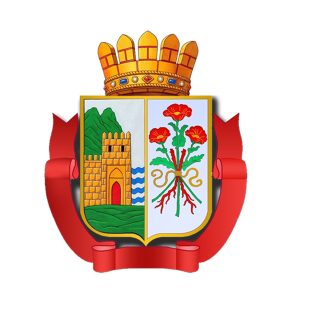 РЕСПУБЛИКА ДАГЕСТАНСОБРАНИЕ ДЕПУТАТОВ ГОРОДСКОГО ОКРУГА «ГОРОД ДЕРБЕНТ» 30 ноября 2021 года                                                                                                           № 30-3РЕШЕНИЕ О принятии в первом чтении проекта Решения Собрания депутатов городского округа «город Дербент» «О бюджете городского округа «город Дербент» на 2022 год и на плановый период 2023-2024 годов»      Собрание депутатов городского округа «город Дербент», рассмотрев основные характеристики проекта городского бюджета на 2022 год и на плановый период 2023-2024 годов,РЕШИЛО:1.Принять в первом чтении проект решения Собрания депутатов городского округа «город Дербент» «О бюджете городского округа «город Дербент» на 2022 год и на плановый период 2023-2024 годов».2. Утвердить основные характеристики городского бюджета на 2022 год:- прогнозируемый общий объем доходов городского бюджета в сумме 12 466 626 787,00 рублей, в том числе объем межбюджетных трансфертов, получаемых из республиканского бюджета, в сумме 11 118 794 787,00 рублей, согласно приложению №2;- общий объем расходов бюджета городского округа «город Дербент» в сумме 13 641 609 537,00 рублей, согласно приложениям №4, №5;- верхний предел муниципального долга городского округа «город Дербент» на 1 января 2022 года в сумме 29 300 000,00 рублей, согласно приложению №6;3. Утвердить источники внутреннего финансирования дефицита бюджета городского округа «город Дербент» на 2022 год, согласно приложению №1, и на плановый период 2023-2024 годов, согласно приложению №7.4. Утвердить основные характеристики городского бюджета на плановый период 2023-2024 годов:- прогнозируемый общий объем доходов городского бюджета на 2023 год в сумме 10 200 964 278,00 рублей, в том числе объем межбюджетных трансфертов, получаемых из республиканского бюджета, в сумме 8 791 290 218,00 рублей и на 2024 год - в сумме 10 292 750 187,00 рублей, в том числе объем межбюджетных трансфертов, получаемых из республиканского бюджета, в сумме 8 818 848 897,00 рублей, согласно приложению №8;- общий объем расходов бюджета городского округа «город Дербент» на 2023 год в сумме 10 932 399 988,00 рублей и на 2024 год - в сумме 10 886 495 778,00 рублей, согласно приложениям №10, №11;- верхний предел муниципального долга городского округа «город Дербент» на 1 января 2023 года в сумме 29 300 000,00 рублей и на 1 января 2024 года - в сумме 29 300 000,00 рублей, согласно приложению №12;5. Установить, что задолженность и перерасчеты в городской бюджет по отмененным местным налогам, сборам и иным обязательным платежам подлежат зачислению в полном объеме в городской бюджет.6. Настоящее Решение опубликовать в газете «Дербентские новости» и разместить на официальном сайте администрации городского округа «город Дербент».Приложение №1к Решению Собрания депутатов городского округа "город Дербент"
 «О принятии в первом чтении проекта Решения Собрания депутатов городского округа «город Дербент» «О бюджете городского округа«город Дербент» на 2022 год и на плановый период 2023-2024 годов»Источники финансирования дефицита бюджета погородскому округу «город Дербент» на 2022 годПриложение №2к Решению Собрания депутатов городского округа "город Дербент"
 «О принятии в первом чтении проекта Решения Собрания депутатов городского округа «город Дербент» «О бюджете городского округа«город Дербент» на 2022 год и на плановый период 2023-2024 годов»Прогноз доходов бюджета городского округа «город Дербент» на 2022 годПриложение №3к Решению Собрания депутатов городского округа "город Дербент"
 «О принятии в первом чтении проекта Решения Собрания депутатов городского округа «город Дербент» «О бюджете городского округа«город Дербент» на 2022 год и на плановый период 2023-2024 годов»ПЕРЕЧЕНЬадминистраторов доходов бюджета городского округа «город Дербент»Приложение №4к Решению Собрания депутатов городского округа "город Дербент"
 «О принятии в первом чтении проекта Решения Собрания депутатов городского округа «город Дербент» «О бюджете городского округа«город Дербент» на 2022 год и на плановый период 2023-2024 годов»Ведомственная структура расходов городского бюджета на 2022 годПриложение №5к Решению Собрания депутатов городского округа "город Дербент"
 «О принятии в первом чтении проекта Решения Собрания депутатов городского округа «город Дербент» «О бюджете городского округа«город Дербент» на 2022 год и на плановый период 2023-2024 годов»Распределение бюджетных ассигнований на плановый период 2022 год по разделам и подразделам, целевым статьям и видам расходов классификации расходов городского бюджетаПриложение №6к Решению Собрания депутатов городского округа "город Дербент"
 «О принятии в первом чтении проекта Решения Собрания депутатов городского округа «город Дербент» «О бюджете городского округа«город Дербент» на 2022 год и на плановый период 2023-2024 годов»Переченьмуниципальных гарантий и объемы обязательств бюджета городского округа «город Дербент» перед Республиканским бюджетом Республики Дагестан по бюджетному кредитуПриложение №7к Решению Собрания депутатов городского округа "город Дербент"
 «О принятии в первом чтении проекта Решения Собрания депутатов городского округа «город Дербент» «О бюджете городского округа«город Дербент» на 2022 год и на плановый период 2023-2024 годов»Источники финансирования дефицита бюджета погородскому округу «город Дербент» на плановый период 2023-2024 годовПриложение №8к Решению Собрания депутатов городского округа "город Дербент"
 «О принятии в первом чтении проекта Решения Собрания депутатов городского округа «город Дербент» «О бюджете городского округа«город Дербент» на 2022 год и на плановый период 2023-2024 годов»Прогноз доходов бюджета городского округа «город Дербент»на плановый период 2023-2024 годовПриложение №9к Решению Собрания депутатов городского округа "город Дербент"
 «О принятии в первом чтении проекта Решения Собрания депутатов городского округа «город Дербент» «О бюджете городского округа«город Дербент» на 2022 год и на плановый период 2023-2024 годов» ПЕРЕЧЕНЬадминистраторов доходов бюджета городского округа «город Дербент»Приложение №10к Решению Собрания депутатов городского округа "город Дербент"
 «О принятии в первом чтении проекта Решения Собрания депутатов городского округа «город Дербент» «О бюджете городского округа«город Дербент» на 2022 год и на плановый период 2023-2024 годов»Ведомственная структура расходов городского бюджета
 на плановый период 2023-2024 годовПриложение №11к Решению Собрания депутатов городского округа "город Дербент"
 «О принятии в первом чтении проекта Решения Собрания депутатов городского округа «город Дербент» «О бюджете городского округа«город Дербент» на 2022 год и на плановый период 2023-2024 годов»Распределение бюджетных ассигнований на плановый период 2023-2024 годов по разделам и подразделам, целевым статьям и видам расходов классификации расходов городского бюджетаПриложение №12к Решению Собрания депутатов городского округа "город Дербент"
 «О принятии в первом чтении проекта Решения Собрания депутатов городского округа «город Дербент» «О бюджете городского округа«город Дербент» на 2022 год и на плановый период 2023-2024 годов»ПереченьМуниципальных гарантий и объемы обязательств бюджета городского округа «город Дербент» перед Республиканским бюджетом Республики Дагестан по бюджетному кредитуГлавагородского округа «город Дербент»                                       Р. Пирмагомедов                                                                        Врио Председателя Собрания депутатовгородского округа «город Дербент»                                       М. МагомедовНаименование показателяКод источника финансирования2022 годсуммаИсточники финансирования дефицита бюджета – всего:1 174 982 750,00Бюджетные кредиты от других бюджетов бюджетной системы Российской Федерации000 01 030000000000000-29 300 000,00Бюджетные кредиты от других бюджетов бюджетной системы Российской Федерации в валюте Российской Федерации000 01 030100000000000-29 300 000,00Погашение бюджетных кредитов, полученных от других бюджетов бюджетной системы Российской Федерации в валюте Российской Федерации000 01 030100000000800-29 300 000,00Погашение бюджетами городских округов кредитов от других бюджетов бюджетной системы Российской Федерации в валюте Российской Федерации000 01 030100040000810-29 300 000,00Изменение остатков средств на счетах по учету средств городского бюджета000 01 0500000000000001 204 282 750,00Увеличение остатков средств городского бюджета, всего000 01 050000000000500- 12 466 626 787,00Увеличение прочих остатков средств городского бюджета000 01 050200000000500- 12 466 626 787,00Увеличение прочих остатков денежных средств городского бюджета000 01 050201000000510- 12 466 626 787,00Увеличение прочих остатков денежных средств городского бюджета 000 01 050201040000510- 12 466 626 787,00Уменьшение остатков средств городского бюджета, всего000 01 05000000000060013 670 909 537,00Уменьшение прочих остатков средств бюджета000 01 05020000000060013 670 909 537,00Уменьшение прочих остатков средств бюджета 000 01 05020100000061013 670 909 537,00Уменьшение прочих остатков денежных средств городского бюджета000 01 05020104000061013 670 909 537,00Код бюджетнойклассификацииНаименование доходов2022 год
суммаНалоговые доходы1 252 482 000,00в том числе:000 101 02000 01 0000 110 Налог на доходы физических лиц1 010 100 000,00000 103 02000 01 0000 110Акцизы на ГСМ10 497 000,00000 105 01000 00 0000 110УСН96 600 000,00000 105 03000 01 0000 110ЕСН985 000,00000 105 04000 02 0000 110Патент4 500 000,00000 106 01000 00 0000 110Налог на имущество физических лиц29 900 000,00000 106 06000 00 0000 110Земельный налог92 700 000,00000 108 00000 00 0000 000Государственная пошлина7 200 000,00Неналоговые доходы 95 350 000,00в том числе:95 350 000,00000 111 00000 00 0000 00 Доходы от сдачи в аренду имущества, находящегося в муниципальной собственности12 000 000,00000 113 00000 00 0000 000Доходы от оказания платных услуг и компенсации затрат государства75 150 000,00000 112 00000 00 0000 000Платежи при использовании природными ресурсами500 000,00000 114 00000 00 0000 000Доходы от продажи материальных и нематериальных активов2 000 000,00001 116 00000 00 0000 000Штрафы, санкции, возмещение ущерба5 700 000,00Итого налоговые и неналоговые доходы1 347 832 000,00992 202 20000 04 0000 150Дотации на выравнивание бюджетной обеспеченности0,00992 202 20000 04 0000 150Субсидии9 794 608 119,00992 202 30000 04 0000 150Субвенции1 145 678 208,00992 207 04000 04 0000 150Прочие безвозмездные поступления178 508 460,00Итого межбюджетные трансферты11 118 794 787,00Итого доходов12 466 626 787,00Код бюджетной классификации РФКод бюджетной классификации РФКод бюджетной классификации РФНаименование главного распорядителя доходовкод администратора доходовкод доходов бюджета городского округаФинансовое управление муниципального образования 	городского округа «город Дербент»Финансовое управление муниципального образования 	городского округа «город Дербент»9922 02 15001 04 0000 150Дотации бюджетам городских округов на выравнивание бюджетной обеспеченностиДотации бюджетам городских округов на выравнивание бюджетной обеспеченности9922 02 15009 04 0000 150Дотация на частичную компенсацию дополнительных расходов на повышение оплаты труда работников бюджетной сферы и иные целиДотация на частичную компенсацию дополнительных расходов на повышение оплаты труда работников бюджетной сферы и иные цели9922 02 19999 04 0000 150Прочие дотации бюджетам городских округов Прочие дотации бюджетам городских округов 9922 02 20077 04 0000 150Субсидии бюджетам городских округов на софинансирование капитальных вложений в объекты муниципальной собственностиСубсидии бюджетам городских округов на софинансирование капитальных вложений в объекты муниципальной собственности9922 02 20079 04 0000 150Субсидии бюджетам городских округов на переселение граждан из жилищного фонда, признанного непригодным для проживания, и (или) жилищного фонда с высоким уровнем износа (более 70 процентов)Субсидии бюджетам городских округов на переселение граждан из жилищного фонда, признанного непригодным для проживания, и (или) жилищного фонда с высоким уровнем износа (более 70 процентов)9922 02 20298 04 0000 150Субсидии бюджетам городских округов на обеспечение мероприятий по капитальному ремонту многоквартирных домов за счет средств, поступивших от государственной корпорации – Фонда содействия реформированию жилищно-коммунального хозяйстваСубсидии бюджетам городских округов на обеспечение мероприятий по капитальному ремонту многоквартирных домов за счет средств, поступивших от государственной корпорации – Фонда содействия реформированию жилищно-коммунального хозяйства9922 02 20299 04 0000 150Субсидии бюджетам городских округов на обеспечение мероприятий по переселению граждан из аварийного жилищного фонда за счет средств, поступивших от государственной корпорации – Фонда содействия реформированию жилищно-коммунального хозяйстваСубсидии бюджетам городских округов на обеспечение мероприятий по переселению граждан из аварийного жилищного фонда за счет средств, поступивших от государственной корпорации – Фонда содействия реформированию жилищно-коммунального хозяйства9922 02 25027 04 0000 150Субсидии бюджетам городских округов на реализацию мероприятий государственной программы Российской Федерации «Доступная среда» на 2011 – 2020 годыСубсидии бюджетам городских округов на реализацию мероприятий государственной программы Российской Федерации «Доступная среда» на 2011 – 2020 годы9922 02 25028 04 0000 150Субсидии бюджетам городских округов на поддержку региональных проектов в сфере информационных технологийСубсидии бюджетам городских округов на поддержку региональных проектов в сфере информационных технологий9922 02 25304 04 0000 150Субсидии бюджетам городских округов на организацию бесплатного горячего питания обучающихся, получающих начальное общее образование в государственных и муниципальных образовательных организацияхСубсидии бюджетам городских округов на организацию бесплатного горячего питания обучающихся, получающих начальное общее образование в государственных и муниципальных образовательных организациях9922 02 25511 04 0000 150Субсидии бюджетам городских округов для проведения комплексных кадастровых работСубсидии бюджетам городских округов для проведения комплексных кадастровых работ9922 02 25555 04 0000 150Субсидии бюджетам городских округов на поддержку государственных программ субъектов Российской Федерации и муниципальных программ формирования современной городской средыСубсидии бюджетам городских округов на поддержку государственных программ субъектов Российской Федерации и муниципальных программ формирования современной городской среды9922 02 25519 04 0000 150Субсидии бюджетам городских округов на поддержку отрасли культурыСубсидии бюджетам городских округов на поддержку отрасли культуры9922 02 27523 04 0000 150Субсидии бюджетам городских округов на софинансирование капитальных вложений в объекты государственной (муниципальной) собственности в рамках реализации мероприятий по социально-экономическому развитию субъектов РФ, входящих в состав СКФО.Субсидии бюджетам городских округов на софинансирование капитальных вложений в объекты государственной (муниципальной) собственности в рамках реализации мероприятий по социально-экономическому развитию субъектов РФ, входящих в состав СКФО.9922 02 29998 04 0000 150Субсидии бюджетам городских округов на финансовое обеспечение отдельных полномочийСубсидии бюджетам городских округов на финансовое обеспечение отдельных полномочий9922 02 29999 04 0000 150Прочие субсидии бюджетам городских округовПрочие субсидии бюджетам городских округов9922 02 30021 04 0000 150Субвенции бюджетам городских округов на ежемесячное денежное вознаграждение за классное руководствоСубвенции бюджетам городских округов на ежемесячное денежное вознаграждение за классное руководство9922 02 30024 04 0000 150Субвенции бюджетам городских округов на выполнение передаваемых полномочий субъектов Российской ФедерацииСубвенции бюджетам городских округов на выполнение передаваемых полномочий субъектов Российской Федерации9922 02 30027 04 0000 150Субвенции бюджетам городских округов на содержание ребенка в семье опекуна и приемной семье, а также вознаграждение, причитающееся приемному родителюСубвенции бюджетам городских округов на содержание ребенка в семье опекуна и приемной семье, а также вознаграждение, причитающееся приемному родителю9922 02 30029 04 0000 150Субвенции бюджетам городских округов на компенсацию части платы, взимаемой с родителей (законных представителей) за присмотр и уход за детьми, посещающими образовательные организации, реализующие образовательные программы дошкольного образованияСубвенции бюджетам городских округов на компенсацию части платы, взимаемой с родителей (законных представителей) за присмотр и уход за детьми, посещающими образовательные организации, реализующие образовательные программы дошкольного образования9922 02 35082 04 0000 150Субвенции бюджетам городских округов на предоставление жилых помещений детям-сиротам и детям, оставшимся без попечения родителей, лицам из их числа по договорам найма специализированных жилых помещенийСубвенции бюджетам городских округов на предоставление жилых помещений детям-сиротам и детям, оставшимся без попечения родителей, лицам из их числа по договорам найма специализированных жилых помещений9922 02 35120 04 0000 150Субвенции бюджетам городских округов на осуществление полномочий по составлению (изменению) списков кандидатов в присяжные заседатели федеральных судов общей юрисдикции в Российской ФедерацииСубвенции бюджетам городских округов на осуществление полномочий по составлению (изменению) списков кандидатов в присяжные заседатели федеральных судов общей юрисдикции в Российской Федерации9922 02 35250 04 0000 150Субвенции бюджетам городских округов на оплату жилищно-коммунальных услуг отдельным категориям гражданСубвенции бюджетам городских округов на оплату жилищно-коммунальных услуг отдельным категориям граждан9922 02 35260 04 0000 150Субвенции бюджетам городских округов на выплату единовременного пособия при всех формах устройства детей, лишенных родительского попечения, в семьюСубвенции бюджетам городских округов на выплату единовременного пособия при всех формах устройства детей, лишенных родительского попечения, в семью9922 02 35303 04 0000 150Субвенции бюджетам городских округов на ежемесячное денежное вознаграждение за классное руководство педагогическим работникам государственных и муниципальных общеобразовательных организацийСубвенции бюджетам городских округов на ежемесячное денежное вознаграждение за классное руководство педагогическим работникам государственных и муниципальных общеобразовательных организаций992 2 02 35469 04 0000 150Субвенции бюджетам городских округов на проведение всероссийской переписи населения 2020 года.Субвенции бюджетам городских округов на проведение всероссийской переписи населения 2020 года.9922 02 35520 04 0000 150Субвенции бюджетам городских округов на реализацию мероприятий по содействию созданию в субъектах Российской Федерации новых мест в общеобразовательных организацияхСубвенции бюджетам городских округов на реализацию мероприятий по содействию созданию в субъектах Российской Федерации новых мест в общеобразовательных организациях9922 02 35930 04 0000 150Субвенции бюджетам городских округов на государственную регистрацию актов гражданского состоянияСубвенции бюджетам городских округов на государственную регистрацию актов гражданского состояния9922 02 45160 04 0000 150Межбюджетные трансферты, передаваемые бюджетам городских округов для компенсации дополнительных расходов, возникших в результате решений, принятых органами власти другого уровняМежбюджетные трансферты, передаваемые бюджетам городских округов для компенсации дополнительных расходов, возникших в результате решений, принятых органами власти другого уровня9922 02 45390 04 0000 150Межбюджетные трансферты, передаваемые бюджетам городских округов на финансовое обеспечение дорожной деятельностиМежбюджетные трансферты, передаваемые бюджетам городских округов на финансовое обеспечение дорожной деятельности9922 02 45424 04 0000 150Межбюджетные трансферты, передаваемые бюджетам городских округов на создание комфортной городской среды в малых городах и исторических поселениях – победителях Всероссийского конкурса лучших проектов создания комфортной городской средыМежбюджетные трансферты, передаваемые бюджетам городских округов на создание комфортной городской среды в малых городах и исторических поселениях – победителях Всероссийского конкурса лучших проектов создания комфортной городской среды9922 02 49999 04 0000 150Прочие межбюджетные трансферты, передаваемые бюджетам городских округовПрочие межбюджетные трансферты, передаваемые бюджетам городских округов9922 07 04020 04 0000 150Поступления от денежных пожертвований, представляемых физическими лицами –получателями средств бюджетов городских округовПоступления от денежных пожертвований, представляемых физическими лицами –получателями средств бюджетов городских округов9922 07 04050 04 0000 150Прочие безвозмездные поступления в бюджеты городских округовПрочие безвозмездные поступления в бюджеты городских округов9922 08 04000 04 0000 150Перечисления из бюджетов городских округов (в бюджеты городских округов) для осуществления возврата (зачета) излишне уплаченных или излишне взысканных сумм налогов, сборов и иных платежей, а также сумм процентов за несвоевременное осуществление такого возврата и процентов, начисленных на излишне взысканные суммыПеречисления из бюджетов городских округов (в бюджеты городских округов) для осуществления возврата (зачета) излишне уплаченных или излишне взысканных сумм налогов, сборов и иных платежей, а также сумм процентов за несвоевременное осуществление такого возврата и процентов, начисленных на излишне взысканные суммы9922 18 04010 04 0000 150Доходы бюджетов городских округов от возврата бюджетными учреждениями остатков субсидий прошлых летДоходы бюджетов городских округов от возврата бюджетными учреждениями остатков субсидий прошлых лет9922 18 04020 04 0000 150Доходы бюджетов городских округов от возврата автономными учреждениями остатков субсидий прошлых летДоходы бюджетов городских округов от возврата автономными учреждениями остатков субсидий прошлых лет9922 18 04030 04 0000 150Доходы бюджетов городских округов от возврата иными организациями остатков субсидий прошлых летДоходы бюджетов городских округов от возврата иными организациями остатков субсидий прошлых лет9922 19 25027 04 0000 150Возврат остатков субсидий на мероприятия государственной программы Российской Федерации «Доступная среда» на 2011-2020 годы из бюджетов городских округовВозврат остатков субсидий на мероприятия государственной программы Российской Федерации «Доступная среда» на 2011-2020 годы из бюджетов городских округов9922 19 45146 04 0000 150Возврат остатков иных межбюджетных трансфертов на подключение общедоступных библиотек Российской Федерации к сети Интернет и развитие системы библиотечного дела с учетом задачи расширения информационных технологий и оцифровки из бюджетов городских округовВозврат остатков иных межбюджетных трансфертов на подключение общедоступных библиотек Российской Федерации к сети Интернет и развитие системы библиотечного дела с учетом задачи расширения информационных технологий и оцифровки из бюджетов городских округов9922 19 45160 04 0000 150Возврат остатков иных межбюджетных трансфертов, передаваемых для компенсации дополнительных расходов, возникших в результате решений, принятых органами власти другого уровня, из бюджетов городских округовВозврат остатков иных межбюджетных трансфертов, передаваемых для компенсации дополнительных расходов, возникших в результате решений, принятых органами власти другого уровня, из бюджетов городских округов9922 19 60010 04 0000 150Возврат прочих остатков субсидий, субвенций и иных межбюджетных трансфертов, имеющих целевое назначение, прошлых лет из бюджетов городских округовВозврат прочих остатков субсидий, субвенций и иных межбюджетных трансфертов, имеющих целевое назначение, прошлых лет из бюджетов городских округов9921 09 07012 04 0000 110Налог на рекламу, мобилизуемый на территориях городских округовНалог на рекламу, мобилизуемый на территориях городских округов9921 11 07014 04 0000 120Доходы от перечисления части прибыли, остающейся после уплаты налогов и иных обязательных платежей муниципальных унитарных предприятий, созданных городскими округамиДоходы от перечисления части прибыли, остающейся после уплаты налогов и иных обязательных платежей муниципальных унитарных предприятий, созданных городскими округами9921 13 01994 04 0000 130Прочие доходы от оказания платных услуг (работ) получателями средств бюджетов городских округовПрочие доходы от оказания платных услуг (работ) получателями средств бюджетов городских округов9921 16 09040 04 0000 140Денежные средства, изымаемые в собственность городского округа с решениями судов (за исключением обвинительных приговоров судов)Денежные средства, изымаемые в собственность городского округа с решениями судов (за исключением обвинительных приговоров судов)9921 16 07010 04 0000 140Штрафы, неустойки, пени, уплаченные в случае просрочки исполнения поставщиком (подрядчиком, исполнителем) обязательств, предусмотренных муниципальным контрактом, заключенным муниципальным органом, казенным учреждением городского округаШтрафы, неустойки, пени, уплаченные в случае просрочки исполнения поставщиком (подрядчиком, исполнителем) обязательств, предусмотренных муниципальным контрактом, заключенным муниципальным органом, казенным учреждением городского округа9921 16 10062 04 0000 140Платежи в целях возмещения убытков, причиненных уклонением от заключения с муниципальным органом городского округа (муниципальным казенным учреждением) муниципального контракта, финансируемого за счет средств муниципального дорожного фонда, а также иные денежные средства, подлежащие зачислению в бюджет городского округа за нарушение законодательства РФ о контрактной системе в сфере закупок, товаров, работ, услуг для обеспечения государственных и муниципальных нужд.Платежи в целях возмещения убытков, причиненных уклонением от заключения с муниципальным органом городского округа (муниципальным казенным учреждением) муниципального контракта, финансируемого за счет средств муниципального дорожного фонда, а также иные денежные средства, подлежащие зачислению в бюджет городского округа за нарушение законодательства РФ о контрактной системе в сфере закупок, товаров, работ, услуг для обеспечения государственных и муниципальных нужд.9921 16 02020 02 0000 140Административные штрафы, установленные законами субъектов РФ об административных правонарушениях, за нарушение муниципальных правовых актовАдминистративные штрафы, установленные законами субъектов РФ об административных правонарушениях, за нарушение муниципальных правовых актов9921 17 01040 04 0000 180Невыясненные поступления, зачисляемые в бюджеты городских округовНевыясненные поступления, зачисляемые в бюджеты городских округов9921 17 05040 04 0000 180Прочие неналоговые доходы бюджетов городских округов (за нестационарную торговлю на территории г. Дербента)Прочие неналоговые доходы бюджетов городских округов (за нестационарную торговлю на территории г. Дербента)Управление земельных и имущественных отношений администрации городского округа «город Дербент»Управление земельных и имущественных отношений администрации городского округа «город Дербент»165111 05012 04 0000 120Доходы, получаемые в виде арендной платы за земельные участки, государственная собственность на которые не разграничена и которые расположены в границах городских округов, а также средства от продажи права на заключение договоров аренды указанных земельных участковДоходы, получаемые в виде арендной платы за земельные участки, государственная собственность на которые не разграничена и которые расположены в границах городских округов, а также средства от продажи права на заключение договоров аренды указанных земельных участков165111 05024 04 0000 120Доходы, получаемые в виде арендной платы, а также средства от продажи права на заключение договоров аренды за земли, находящиеся в собственности городских округов (за исключением земельных участков муниципальных бюджетных и автономных учреждений)Доходы, получаемые в виде арендной платы, а также средства от продажи права на заключение договоров аренды за земли, находящиеся в собственности городских округов (за исключением земельных участков муниципальных бюджетных и автономных учреждений)165111 05034 04 0000 120 Доходы от сдачи в аренду имущества, находящегося в оперативном управлении органов управления городских округов и созданных ими учреждений (за исключением имущества муниципальных бюджетных и автономных учреждений) Доходы от сдачи в аренду имущества, находящегося в оперативном управлении органов управления городских округов и созданных ими учреждений (за исключением имущества муниципальных бюджетных и автономных учреждений)165 111 09044 04 0000 120Прочие поступления от использования имущества, находящегося в собственности городских округов (за исключением имущества муниципальных бюджетных и автономных учреждений, а также имущества муниципальных унитарных предприятий, в том числе казенных)Прочие поступления от использования имущества, находящегося в собственности городских округов (за исключением имущества муниципальных бюджетных и автономных учреждений, а также имущества муниципальных унитарных предприятий, в том числе казенных)165114 02042 04 0000 410Доходы от реализации имущества, находящегося в оперативном управлении учреждений, находящихся в ведении органов управления городских округов (за исключением имущества муниципальных бюджетных и автономных учреждений), в части реализации основных средств по указанному имуществу Доходы от реализации имущества, находящегося в оперативном управлении учреждений, находящихся в ведении органов управления городских округов (за исключением имущества муниципальных бюджетных и автономных учреждений), в части реализации основных средств по указанному имуществу 165114 02042 04 0000 440Доходы от реализации имущества, находящегося в оперативном управлении учреждений, находящихся в введении органов управления городских округов (за исключением имущества муниципальных бюджетных и автономных учреждений), в части реализации материальных запасов по указанному имуществу Доходы от реализации имущества, находящегося в оперативном управлении учреждений, находящихся в введении органов управления городских округов (за исключением имущества муниципальных бюджетных и автономных учреждений), в части реализации материальных запасов по указанному имуществу 165114 06012 04 0000 430Доходы от продажи земельных участков, государственная собственность на которые не разграничена и которые расположены в границах городских округовДоходы от продажи земельных участков, государственная собственность на которые не разграничена и которые расположены в границах городских округов165114 06024 04 0000 430Доходы от продажи земельных участков, находящихся в собственности городских округов (за исключением земельных участков муниципальных автономных учреждений) Доходы от продажи земельных участков, находящихся в собственности городских округов (за исключением земельных участков муниципальных автономных учреждений) 165114 02043 04 0000 410Доходы от реализации иного имущества, находящегося в собственности городских округов (за исключением имущества муниципальных бюджетных и автономных учреждений, а также имущества муниципальных унитарных предприятий, в том числе казенных), в части реализации основных средств по указанному имуществуДоходы от реализации иного имущества, находящегося в собственности городских округов (за исключением имущества муниципальных бюджетных и автономных учреждений, а также имущества муниципальных унитарных предприятий, в том числе казенных), в части реализации основных средств по указанному имуществу165114 02043 04 0000 440Доходы от реализации иного имущества, находящегося в собственности городских округов (за исключением имущества муниципальных бюджетных и автономных учреждений, а также имущества муниципальных унитарных предприятий, в том числе казенных) в части реализации материальных запасов по указанному имуществу  Доходы от реализации иного имущества, находящегося в собственности городских округов (за исключением имущества муниципальных бюджетных и автономных учреждений, а также имущества муниципальных унитарных предприятий, в том числе казенных) в части реализации материальных запасов по указанному имуществу  НАИМЕНОВАНИЕМин.РЗПРЦСРВРСуммаВсего13 641 609 537,00Администрация городского округа «город Дербент»0013 470 559 177,00Функционирование высшего должностного лица субъекта РФ и органа местного самоуправления00101022 219 400,00Глава муниципального образования001010299800200012 219 400,00Расходы на выплаты персоналу в целях обеспе-чения выполнения функций государственными (муниципальными) органами, казенными учреждениями, органами управления государственными внебюджетными фондами001010299800200011002 219 400,00Функционирование Правительства РФ, высших исполнительных органов государственной власти субъектов РФ, местных администраций001010458 050 900,00Администрация0010104998002000555 307 100,00Расходы на выплаты персоналу в целях обеспе-чения выполнения функций государственными (муниципальными) органами, казенными учреждениями, органами управления государственными внебюджетными фондами0010104998002000510035 534 500,00Закупка товаров, работ и услуг для государственных (муниципальных) нужд0010104998002000520019 682 600,00Иные бюджетные ассигнования0010104998002000580090 000,00На осуществление переданных полномочий РД по образованию и осуществлению деятельности административных комиссий001010499800777101 211 200,00Расходы на выплаты персоналу в целях обеспе-чения выполнения функций государственными (муниципальными) органами, казенными учреждениями, органами управления государственными внебюджетными фондами001010499800777101001 211 200,00Закупка товаров, работ и услуг для государственных (муниципальных) нужд00101049980077710200На осуществление переданных полномочий РД по образованию и осуществлению деятельности комиссии по делам несовершеннолетних и защите их прав001010499800777201 532 600,00Расходы на выплаты персоналу в целях обеспе-чения выполнения функций государственными (муниципальными) органами, казенными учреждениями, органами управления государственными внебюджетными фондами001010499800777201001 532 600,00Закупка товаров, работ и услуг для государственных (муниципальных) нужд00101049980077720200Судебная система0010105124 900,00На осуществление полномочий по составлению (изменению) списков кандидатов в присяжные заседатели федеральных судов00101059980051200124 900,00Закупка товаров, работ и услуг для государственных (муниципальных) нужд00101059980051200200124 900,00Выборы00101079980020000 800100 000,00Резервный фонд0010111999002067015 500 000,00Иные бюджетные ассигнования0010111999002067080015 500 000,00Другие общегосударственные вопросы001011315 494 120,00На осуществление переданных полномочий РД по хранению, комплектованию, учету и использованию архивных документов00101139980077730382 900,00Закупка товаров, работ и услуг для государственных (муниципальных) нужд00101139980077730200382 900,00Программа «Комплексное территориальное развитие МО ГО "город Дербент"»0010113490009994020010 111 220,00Проект «Умный город»001011399800400075 000 000,00Закупка товаров, работ и услуг для государственных (муниципальных) нужд001011399800400072005 000 000,00Другие вопросы в области образования00107092 088 800,00Иные внепрограммные мероприятия001070999800777402 088 800,00На осуществление государственных полномочий по организации и осуществлению деятельности по опеке и попечительству001070999800777402 088 800,00Расходы на выплаты персоналу в целях обеспе- чения выполнения функций государственными (муниципальными) органами, казенными учреждениями, органами управления государственными внебюджетными фондами001070999800777401002 088 800,00Социальная политика001100016 262 809,00Доплата к пенсии муниципальных служащих001100199800100003004 112 900,00Охрана семьи и детства001100412 149 909,00Дети-сироты0011004223078152030011 754 000,00Единовременные выплаты00110042230752600300395 909,00Обслуживание государственного внутреннего и муниципального долга001130187 900,00Процентные платежи по государственному долгу0011301998001300070087 900,00МБУ «Управление ЖКХ»0013 032 497 948,00Дорожное хозяйство (дорожный фонд)0010409646 912 764,00Обеспечение деятельности подведомственных учреждений0010409998004000042 345 824,00Дорожное хозяйство0010409998004000060042 345 824,00Программа «Комплексное территориальное развитие МО ГО "город Дербент"»00104094900099940600604 566 940,00Национальная экономика001041212 500 000,00Программа «Комплексное территориальное развитие МО ГО "город Дербент"»0010412490009994060010 000 000,00Отлов и содержание безнадзорных животных001041214В06646006002 500 000,00Коммунальное хозяйство0010502250 000 000,00Программа «Комплексное территориальное развитие МО ГО "город Дербент"»00105024900099940600250 000 000,00Благоустройство00105032 084 300 124,00Обеспечение деятельности подведомственных учреждений (уличное освещение)0010503998005100420 921 800,00Предоставление субсидий бюджетным учреждениям0010503998005100460020 921 800,00Обеспечение деятельности подведомственных учреждений (внешнее благоустройство)00105039980051006148 955 655,00Предоставление субсидий бюджетным учреждениям00105039980051006600148 955 655,00Программа «Комплексное территориальное развитие МО ГО "город Дербент"»001050349000999406001 790 178 060,00Программа «Формирование современной городской среды» 0010503460F255550600124 244 609,00Другие вопросы в области жилищно-коммунального хозяйства001050538 785 060,00Обеспечение деятельности подведомственных учреждений0010505998005100360038 785 060,00МБУ «Парк Патриот»00105032 501 900,00Обеспечение деятельности подведомственных учреждений001050399800510182 501 900,00Предоставление субсидий бюджетным учреждениям001050399800510186002 501 900,00МБУ «Горзеленхоз»001050353 902 300,00Обеспечение деятельности подведомственных учреждений0010503998005101053 902 300,00Предоставление субсидий бюджетным учреждениям0010503998005101060053 902 300,00МАУ «Горсервис»151 176 300,00Благоустройство00105039980051011151 176 300,00Предоставление субсидий автономным учреждениям 00105039980051011600151 176 300,00МБУ «Отдел по учету, распределению и приватизации жилья»00105057 570 000,00Другие вопросы в области жилищно-коммунального хозяйства00105057 570 000,00Обеспечение деятельности подведомственных учреждений001050599800510157 570 000,00Предоставление субсидий бюджетным учреждениям001050599800510156007 570 000,00МАУ ИЦ «Дербентские новости» 00110 915 800,00Периодическая печать и издательство001120210 915 800,00Обеспечение населения информацией о деятельности органов власти0011202998001200010 915 800,00Предоставление субсидий автономным учреждениям0011202998001200060010 915 800,00МАУ «Городское автомобильно-техническое хозяйство» 0010408102 066 100,00Транспорт00104089980040004102 066 100,00Обеспечение деятельности государственной власти и местного самоуправления в сфере транспорта и дорожного хозяйства00104089980040004102 066 100,00Иные внепрограммные мероприятия00104089980040004102 066 100,00Предоставление субсидий автономным учреждениям00104089980040004600102 066 100,00МКУ «Централизованная бухгалтерия»00236 618 100,00Другие общегосударственные вопросы002011336 618 100,00Иные внепрограммные мероприятия00201139936 618 100,00Финансовое обеспечение выполнений функций госорганов00201139980036 618 100,00Расходы на выплаты персоналу в целях обеспе- чения выполнения функций государственными (муниципальными) органами, казенными учреждениями, органами управления государственными внебюджетными фондами0020113998002200010029 904 900,00Закупка товаров, работ и услуг для государственных (муниципальных) нужд002011399800220002006 628 200,00Иные бюджетные ассигнования0020113998002200080085 000,00Орган местного самоуправления Собрание депутатов городского округа «город Дербент»0036 535 380,00Функционирование законодательных органов государственной власти и представительных органов муниципальных образований00301036 535 380,00Председатель городского Собрания003010399800200021 824 400,00Расходы на выплаты персоналу в целях обеспе-чения выполнения функций государственными (муниципальными) органами, казенными учреждениями, органами управления государственными внебюджетными фондами003010399800200021001 824 400,00Депутаты городского Собрания003010399800200031 689 200,00Расходы на выплаты персоналу в целях обеспе-  чения выполнения функций государственными (муниципальными) органами, казенными учреждениями, органами управления государственными внебюджетными фондами003010399800200031001 689 200,00Городское Собрание003010399800200043 021 780,00Расходы на выплаты персоналу в целях обеспе-чения выполнения функций государственными (муниципальными) органами, казенными учреждениями, органами управления государственными внебюджетными фондами003010399800200041001 716 000,00Закупка товаров, работ и услуг для государственных (муниципальных) нужд003010399800200042001 305 780,00Орган местного самоуправления Контрольно-счетная палата городского округа «город Дербент»0043 739 571,00Обеспечение деятельности финансовых, налоговых и таможенных органов и органов финансового надзора00401063 739 571,00Счетная палата004010699800200092 772 471,00Расходы на выплаты персоналу в целях обес-печения выполнения функций государствен- ными (муниципальными) органами, казенными учреждениями, органами управления государственными внебюджетными фондами004010699800200091001 808 500,00Закупка товаров, работ и услуг для государственных (муниципальных) нужд00401069980020009200961 971,00Иные бюджетные ассигнования004010699800200098002 000,00Руководитель КСП00401069980020010967 100,00Расходы на выплаты персоналу в целях обес-печения выполнения функций государствен- ными (муниципальными) органами, казенными учреждениями, органами управления государственными внебюджетными фондами00401069980020010100967 100,00МКУ «Управление капитального строитель- ства» городского округа «город Дербент»0058 039 069 170,00Другие общегосударственные вопросы005011325 000 000,00Закупка товаров, работ и услуг для государственных (муниципальных) нужд0050113998002200020025 000 000,00Защита населения и территории от чрезвычайных ситуаций природного и техногенного характера, гражданская оборона0050309476 768 410,00Программа «Комплексное территориальное развитие МО ГО "город Дербент"»00503094900099940200296 768 410,00Программа «Комплексное территориальное развитие МО ГО "город Дербент"»00503094900099940400180 000 000,00Дорожное хозяйство (дорожные фонды)00504091 110 189 500,00Программа «Комплексное территориальное развитие МО ГО "город Дербент"»00504094900099940400989 900 000,00Капитальные вложения в объекты государственной(муниципальной) собственности00504099980040006400120 289 500,00Другие вопросы в области национальной экономики0050412406 679 300,00Расходы на выплаты персоналу в целях обеспе- чения выполнения функций государственными (муниципальными) органами, казенными учреждениями, органами управления государственными внебюджетными фондами0050412998004000410035 875 300,00Закупка товаров, работ и услуг для государственных (муниципальных) нужд005041299800400042004 274 000,00Иные бюджетные ассигнования	005041299800400048001 530 000,00Программа «Комплексное территориальное развитие МО ГО "город Дербент"»00504124900099940800365 000 000,00Коммунальное хозяйство00505022 533 098 810,00Программа «Комплексное территориальное развитие МО ГО "город Дербент"»00505024900099940200830 177 810,00Мероприятия по социально-экономическому развитию субъектов РФ, входящих в состав СКФО в рамках республиканской инвестиционной программы (очистные сооружения и канализации)005050249000999404001 258 174 600,00Капитальные вложения в объекты государствен ной(муниципальной) собственности00505029980051030400444 746 400,00Благоустройство0050503109 804 800,00Программа «Комплексное территориальное развитие МО ГО "город Дербент"»00505034900099940400109 804 800,00Дошкольное образование0050701806 468 960,00Программа «Комплексное территориальное развитие МО ГО "город Дербент"»00507014900099940200420 000 000,00Закупка товаров, работ и услуг для государственных (муниципальных) нужд005070199800700002003 129 000,00Программа «Комплексное территориальное развитие МО ГО "город Дербент"»00507014900099940400383 339 960,00Общее образование00507021 423 167 550,00Программа «Комплексное территориальное развитие МО ГО "город Дербент"»00507024900099940200789 538 180,00Программа «Комплексное территориальное развитие МО ГО "город Дербент"»00507024900099940400624 578 220,00Закупка товаров, работ и услуг для государственных (муниципальных) нужд005070299800700012009 051 150,00Дополнительное образование детей0050703117 489 200,00Закупка товаров, работ и услуг для государственных (муниципальных) нужд005070399800700062003 304 200,00Капитальные вложения в объекты государствен ной(муниципальной) собственности0050703998007000640010 185 000,00Программа «Комплексное территориальное развитие МО ГО "город Дербент"»00507034900099940400104 000 000,00Молодежная политика005070747 500 000,00Закупка товаров, работ и услуг для государственных (муниципальных) нужд0050707998007001020047 500 000,00Программа «Комплексное территориальное развитие МО ГО "город Дербент"»0050709490009994069 664 020,00Культура0050801251 000 000,00Программа «Комплексное территориальное развитие МО ГО "город Дербент"»00508014900099940400250 000 000,00Капитальные вложения в объекты государствен ной (муниципальной) собственности005080199800800002001 000 000,00Массовый спорт0051102662 238 620,00Программа «Комплексное территориальное развитие МО ГО "город Дербент"» 00511024900099940400662 238 620,00Управление по регулированию контрактной системы администрации городского округа «город Дербент»0065 023 600,00Другие общегосударственные вопросы0060113995 023 600,00Иные внепрограммные мероприятия0060113998005 023 600,00Финансовое обеспечение выполнений функций госорганов006011399800200155 023 600,00Расходы на выплаты персоналу в целях обеспе-чения выполнения функций государственными (муниципальными) органами, казенными учреждениями, органами управления государственными внебюджетными фондами006011399800200151004 416 600,00Закупка товаров, работ и услуг для государственных (муниципальных) нужд00601139980020015200607 000,00Управление архитектуры и градостроительства администрации городского округа «город Дербент»00714 052 700,00Финансовое обеспечение выполнения функций госорганов0070104998002000514 052 700,00Расходы на выплаты персоналу в целях обеспе-чения выполнения функций государственными (муниципальными) органами, казенными учреждениями, органами управления государственными внебюджетными фондами0070104998002000510010 786 300,00Закупка товаров, работ и услуг для государственных (муниципальных) нужд007010499800200052003 266 400,00МКУ «Управление культуры, молодежной политики и спорта» городского округа «город Дербент»056121 308 640,00Другие вопросы в области национальной без- опасности и правоохранительной деятельности05603142 700 000,00Муниципальная Комплексная программа по противодействию идеологии терроризма в г. Дербенте на 2022 год 05603140200030000800 000,00Закупка товаров, работ и услуг для государственных (муниципальных) нужд05603140200030000200800 000,00Целевая программа «Комплексные меры противодействия злоупотреблению наркотическими средствами и их незаконному обороту в г. Дербенте на 2022 год»05603140800030000500 000,00Закупка товаров, работ и услуг для государственных (муниципальных) нужд05603140800030000200500 000,00Целевая программа «Развитие межнациональ- ных и межконфессиональных отношений на 2022 год»05603141000030000400 000,00Закупка товаров, работ и услуг для государственных (муниципальных) нужд05603141000030000200400 000,00Целевая программа «Профилактика правонарушений на 2022 год»056031409000300001 000 000,00Закупка товаров, работ и услуг для государственных (муниципальных) нужд056031409000300002001 000 000,00Другие вопросы в области национальной экономики056041231 733 140,00МБУ «Центр развития туризма» ГО «город Дербент»0560412998004000531 733 140,00Предоставление субсидий бюджетным учреждениям0560412998004000560031 733 140,00МБУ «Детская музыкальная школа №1»05612 432 100,00Образование056070012 432 100,00Дополнительное образование детей0560703998007000412 432 100,00Предоставление субсидий бюджетным учреждениям0560703998007000460012 432 100,00МБУ «Детская музыкальная школа №2»0568 964 500,00Образование05607008 964 500,00Дополнительное образование детей056070399800700058 964 500,00Предоставление субсидий бюджетным учреждениям056070399800700056008 964 500,00МБОУ ДОД "Детская школа искусств №2"0569 215 000,00Образование05607009 215 000,00Дополнительное образование детей056070399800700079 215 000,00Предоставление субсидий бюджетным учреждениям056070399800700076009 215 000,00МБОУ ДОД "Детская школа искусств №3"0565 878 200,00Образование05607005 878 200,00Дополнительное образование детей056070399800700115 878 200,00Предоставление субсидий бюджетным учреждениям056070399800700116005 878 200,00МКУ «УКМПиС» (молодежная политика)05607074 967 000,00Иные внепрограммные мероприятия056070799800700082 673 000,00Закупка товаров, работ и услуг для государственных (муниципальных) нужд056070799800700082002 673 000,00Финансовое обеспечение выполнения функций госорганов056070799800700102 294 000,00Расходы на выплаты персоналу в целях обеспе-чения выполнения функций государственными (муниципальными) органами, казенными учреждениями, органами управления государственными внебюджетными фондами056070799800700101002 294 000,00Культура, кинематография056080129 235 300,00Библиотечная система056080199800800006 973 200,00Предоставление субсидий бюджетным учреждениям056080199800800006006 973 200,00МБУ «Муниципальный горско-еврейский театр»056080199800800013 263 700,00Предоставление субсидий бюджетным учреждениям056080199800800016003 263 700,00МБУ «Ансамбль танца Дагестана "Дербент"»056080199800800026 077 300,00Предоставление субсидий бюджетным учреждениям056080199800800026006 077 300,00МБУ «Дербентский историко-архитектурный и художественный музей-заповедник»0560801998008000312 921 100,00Предоставление субсидий бюджетным учреждениям0560801998008000360012 921 100,00МКУ «УКМПиС» (культура)056080411 535 300,00Расходы на выплаты персоналу в целях обеспе-чения выполнения функций государственными (муниципальными) органами, казенными учреждениями, органами управления государственными внебюджетными фондами056080499800800031005 121 300,00Закупка товаров, работ и услуг для государственных (муниципальных) нужд056080499800800032006 414 000,00МКУ «УКМПиС» (спорт)056114 648 100,00Мероприятия по физической культуре и спорту056110199800110003 516 000,00Закупка товаров, работ и услуг для государственных (муниципальных) нужд056110199800110002003 516 000,00Другие вопросы в области физической культуры и спорта05611051 132 100,00Расходы на выплаты персоналу в целях обес-печения выполнения функций государствен-ными (муниципальными) органами, казенными учреждениями, органами управления государственными внебюджетными фондами056110599800110011001 132 100,00Муниципальное казенное учреждение «Дербентское городское управление образо- вания» городского округа «город Дербент»0741 676 865 000,00Дошкольное образование0740701537 684 500,00Программа «Развитие образования в Республике Дагестан»074070119287 159 000,00Подпрограмма «Развитие дошкольного образования детей»0740701191287 159 000,00Обеспечение деятельности подведомственных учреждений074070119101287 159 000,00Предоставление субсидий бюджетным учреждениям07407011910106590600287 159 000,00Обеспечение деятельности подведомственных учреждений07407019980070000250 525 500,00Предоставление субсидий бюджетным учреждениям07407019980070000600250 525 500,00Общеобразовательные школы0740702916 430 700,00Программа «Развитие образования в Республике Дагестан»074070219677 473 900,00Подпрограмма «Развитие общего образования детей»0740702192677 473 900,00Обеспечение деятельности подведомственных учреждений07407021920206590677 473 900,00Предоставление субсидий бюджетным учреждениям07407021920206590600677 473 900,00Обеспечение деятельности подведомственных учреждений074070299894 701 900,00Предоставление субсидий бюджетным учреждениям0740702998007000160094 701 900,00Школы-интернаты0740702132 448 700,00Программа «Развитие образования в Республике Дагестан»07407021979 900 100,00Подпрограмма «Развитие общего образования детей»074070219279 900 100,00Обеспечение деятельности подведомственных учреждений0740702192020659179 900 100,00Предоставление субсидий бюджетным учреждениям0740702192020659160079 900 100,00Иные внепрограммные мероприятия07407029952 548 600,00Обеспечение деятельности подведомственных учреждений07407029980052 548 600,00Предоставление субсидий бюджетным учреждениям0740702998007000260052 548 600,00Проект "Успех каждого ребенка"074070211 806 200,00Предоставление субсидий бюджетным учреждениям0740702120007000060011 806 200,00Дополнительное образование детей074070393 915 400,00Иные внепрограммные мероприятия07407039993 915 400,00Обеспечение деятельности подведомственных учреждений07407039980093 915 400,00Предоставление субсидий бюджетным учреждениям0740703998007000660093 915 400,00Молодежная политика07407072 879 700,00Предоставление субсидий бюджетным учреждениям074070711000700006002 879 700,00Другие вопросы в области образования074070922 281 500,00МКУ «ДГУО» (содержание)0740709998007000922 281 500,00Расходы на выплаты персоналу в целях обеспе- чения выполнения функций государственными (муниципальными) органами, казенными учреждениями, органами управления государственными внебюджетными фондами0740709998007000910018 785 000,00Закупка товаров, работ и услуг для государственных (муниципальных) нужд074070999800700092003 432 900,00Иные бюджетные ассигнования0740709998007000980063 600,00МАУ «Дербентгорснаб» 07484 110 300,00Общее образование074070274 672 600,00Предоставление субсидий автономным учреждениям (обеспечение бесплатным горячим питанием)074070219202R30406005 892 000,00Предоставление субсидий автономным учреж-дениям (содержание и материальные затраты)0740702998007000160029 921 800,00 Предоставление субсидий автономным учреждениям (питание по интернатам)0740702998007000260038 858 800,00Другие вопросы в области образования07407099 437 700,00Предоставление субсидий автономным учреждениям074070999800700096009 437 700,00Охрана семьи и детства074100416 586 000,00Компенсация родительской платы0741004223018154030016 586 000,00Физическая культура07411012 976 900,00Физическая культура  (спортивные мероприятия по внешкольной работе с детьми)074110199800110026002 976 900,00Управление земельных и имущественных отношений администрации городского округа «город Дербент»165237 811 999,00Другие общегосударственные вопросы165011357 905 500,00Иные внепрограммные мероприятия16501139957 905 500,00Финансовое обеспечение выполнения функций госорганов16501139980057 905 500,00Расходы на выплаты персоналу в целях обеспе- чения выполнения функций государственными (муниципальными) органами, казенными учреждениями, органами управления государственными внебюджетными фондами1650113998002001110011 692 500,00Закупка товаров, работ и услуг для государственных (муниципальных) нужд1650113998002001120046 104 900,00Иные бюджетные ассигнования16501139980020011800108 100,00Жилищное хозяйство16505012 500 000,00Закупка товаров, работ и услуг для государственных (муниципальных) нужд165 05 0199800501002002 500 000,00Коммунальное хозяйство165050250 000 000,00Иные бюджетные ассигнования (субсидии)1650502998005101680050 000 000,00Благоустройство165050361 800 000,00Закупка товаров, работ и услуг для государственных (муниципальных) нужд1650503998005100120061 800 000,00Охрана семьи и детства165100465 606 499,00На обеспечение жилыми помещениями детей-сирот165100422500R082040065 606 499,00МКУ «Управление по делам гражданской обороны, предупреждению и ликвидации чрезвычайных ситуаций, обеспечению пожарной безопасности» городского округа «город Дербент»17721 548 200,00Национальная безопасность и правоохранительная деятельность177030021 548 200,00Гражданская оборона17703092 409 700,00Иные внепрограммные мероприятия1770309992 409 700,00Финансовое обеспечение выполнения функций госорганов1770309998002 409 700,00Расходы на выплаты персоналу в целях обеспе-чения выполнения функций государственными (муниципальными) органами, казенными учреждениями, органами управления государственными внебюджетными фондами177030999800300001002 389 700,00Закупка товаров, работ и услуг для государственных (муниципальных) нужд1770309998003000020020 000,00Защита населения и территории от чрезвычай- ных ситуаций природного и техногенного характера, пожарная безопасность177031019 138 500,00Иные внепрограммные мероприятия17703109919 138 500,00Финансовое обеспечение выполнения функций госорганов17703109980017 138 500,00Расходы на выплаты персоналу в целях обеспе-чения выполнения функций государственными (муниципальными) органами, казенными учреждениями, органами управления государственными внебюджетными фондами1770310998003000010013 313 500,00Закупка товаров, работ и услуг для государственных (муниципальных) нужд177031099800300002003 825 000,00Закупка товаров, работ и услуг для государственных (муниципальных) нужд177031099800300012002 000 000,00Финансовое управление муниципального образования городского округа «город Дербент»9928 478 000,00Общегосударственные вопросы99201068 478 000,00Обеспечение деятельности финансовых, налоговых и таможенных органов и органов финансового надзора99201068 478 000,00Иные внепрограммные мероприятия9920106998 478 000,00Финансовое обеспечение выполнения функций госорганов9920106998008 478 000,00Расходы на выплаты персоналу в целях обеспе- чения выполнения функций государственными (муниципальными) органами, казенными учреждениями, органами управления государственными внебюджетными фондами992010699800200081006 421 900,00Закупка товаров, работ и услуг для государственных (муниципальных) нужд992010699800200082002 054 000,00Иные бюджетные ассигнования992010699800200088002 100,00Наименование разделов                                                                       и подразделовРзПр2022г
сумма123Всего расходов13 641 609 537,00Общегосударственные вопросы0100248 842 171,00Функционирование высшего должностного лица субъекта Российской Федерации и муниципального образования01022 219 400,00Функционирование законодательных (представительных)  органов государственной власти и представительных органов муниципальных образований 01036 535 380,00Функционирование Правительства Российской Федерации, высших исполнительных органов государственной власти субъектов Российской Федерации, местных администраций 010472 103 600,00Судебная система0105124 900,00Обеспечение деятельности финансовых, налоговых и таможен- ных органов и органов финансового (финансово-бюджетного) надзора 010612 217 571,00Обеспечение проведения выборов и референдумов0107100 000,00Резервные фонды011115 500 000,00Другие общегосударственные вопросы0113140 041 320,00Национальная безопасность и правоохранительная деятельность 0300501 016 610,00Защита населения и территории от чрезвычайных ситуаций природного и техногенного характера, гражданская оборона0309479 178 110,00Обеспечение пожарной безопасности031019 138 500,00Другие вопросы в области национальной безопасности и правоохранительной деятельности03142 700 000,00Национальная экономика04002 310 080 804,00Транспорт0408102 066 100,00Дорожное хозяйство (дорожные фонды)04091 757 102 264,00Другие вопросы в области национальной экономики0412450 912 440,00Жилищно- коммунального хозяйство 05005 345 439 294,00Жилищное хозяйство05012 500 000,00Коммунальное хозяйство05022 833 098 810,00Благоустройство05032 463 485 424,00Другие вопросы в области жилищно-коммунального хозяйства050546 355 060,00Образование 07004 165 137 430,00Дошкольное образование 07011 344 153 460,00Общее образование 07022 414 270 850,00Дополнительное образование детей0703247 894 400,00Молодежная политика 070755 346 700,00Другие вопросы в области образования 0709103 472 020,00Культура, кинематография 0800291 770 600,00Культура0801280 235 300,00Другие вопросы в области культуры, кинематографии 080411 535 300,00Социальная политика 100098 455 308,00Пенсионное обеспечение10014 112 900,00Охрана семьи и детства100494 342 408,00Физическая культура и спорт1100669 863 620,00Физическая культура 11016 492 900,00Массовый спорт1102662 238 620,00Другие вопросы в области физической культуры и спорта11051 132 100,00Средства массовой информации120010 915 800,00Периодическая печать и издательства120210 915 800,00Обслуживание государственного и муниципального долга 130087 900,00Обслуживание государственного внутреннего и муниципального долга 130187 900,00Получатель гарантий или бюджетного кредита Размер обязательствРазмер обязательствСроки исполнения обязательств перед городским бюджетомПолучатель гарантий или бюджетного кредита ВсегоОбъем обязательств на 2022 годСроки исполнения обязательств перед городским бюджетомБюджетный кредит87 900 000,0029 300 000,002024 годИТОГО 87 900 000,0029 300 000,00Наименование показателяКод источника финансирования2023 годСумма2024 годСуммаИсточники финансирования дефицита бюджета – всего:731 435 710,00593 745 591,00Бюджетные кредиты от других бюджетов бюджетной системы Российской Федерации000 01 030000000000000- 29 300 000,00- 29 300 000,00Бюджетные кредиты от других бюджетов бюджетной системы Российской Федерации в валюте Российской Федерации000 01 030100000000000- 29 300 000,00- 29 300 000,00Погашение бюджетных кредитов, полученных от других бюджетов бюджетной системы Российской Федерации в валюте Российской Федерации000 01 030100000000800- 29 300 000,00- 29 300 000,00Погашение бюджетами городских округов кредитов от других бюджетов бюджетной системы Российской Федерации в валюте Российской Федерации000 01 030100040000810- 29 300 000,00- 29 300 000,00Изменение остатков средств на счетах по учету средств городского бюджета000 01 050000000000000760 735 710,00623 045 591,00Увеличение остатков средств городского бюджета, всего000 01 050000000000500- 10 200 964 278,00- 10 292 750 187,00Увеличение прочих остатков средств городского бюджета000 01 050200000000500- 10 200 964 278,00- 10 292 750 187,00Увеличение прочих остатков денежных средств городского бюджета000 01 050201000000510- 10 200 964 278,00- 10 292 750 187,00Увеличение прочих остатков денежных средств городского бюджета 000 01 050201040000510- 10 200 964 278,00- 10 292 750 187,00Уменьшение остатков средств городского бюджета, всего000 01 05000000000060010 961 699 988,0010 915 795 778,00Уменьшение прочих остатков средств бюджета000 01 05020000000060010 961 699 988,0010 915 795 778,00Уменьшение прочих остатков средств бюджета 000 01 05020100000061010 961 699 988,0010 915 795 778,00Уменьшение прочих остатков денежных средств городского бюджета000 01 05020104000061010 961 699 988,0010 915 795 778,00Код бюджетной классификацииНаименование 
доходов2023 г
сумма2024 г
суммаНалоговые доходы1 314 324 060,001 378 551 290,00в том числе:000 101 02000 01 0000 110 Налог на доходы физических лиц1 060 605 000,00 1 113 635 250,00 000 103 02000 01 0000 110Акцизы на ГСМ11 375 060,0011 552 790,00000 105 01000 00 0000 110УСН101 430 000,00106 502 000,00000 105 03000 01 0000 110ЕСН1 034 000,001 086 000,00000 105 04000 02 0000 110Патент4 725 000,004 961 250,00000 106 01000 00 0000 110Налог на имущество физических лиц29 900 000,0029 900 000,00000 106 06000 00 0000 110Земельный налог97 335 000,00102 202 000,00000 108 00000 00 0000 000Государственная пошлина7 920 000,008 712 000,00Неналоговые доходы 95 350 000,0095 350 000,00в том числе:95 350 000,0095 350 000,00000 111 00000 00 0000 00 Доходы от сдачи в аренду имущества, находящегося в муниципальной собственности11 500 000,0011 500 000,00000 113 00000 00 0000 000Доходы от оказания платных услуг и компенсации затрат государства68 350 000,0068 350 000,00000 112 00000 00 0000 000Платежи при использовании природными ресурсами500 000,00500 000,00001 116 00000 00 0000 000Штрафы, санкции, возмещение ущерба15 000 000,0015 000 000,00Итого налоговые и неналоговые доходы1 409 674 060,001 473 901 290,00992 202 20000 04 0000 150Дотации на выравнивание бюджетной обеспеченности0,000,00992 202 20000 04 0000 150Дотации на содержание прочего персо нала образовательных учреждений, передаваемых на местный бюджет из средств субвенций, выделяемых бюд- жету ГО для реализации общеобразо-вательных программ31 322 000,0031 322 000,00992 202 20000 04 0000 150Субсидии7 617 933 059,007 644 922 058,00992 202 30000 04 0000 150Субвенции1 142 035 159,001 142 604 839,00Итого межбюджетные трансферты8 791 290 218,008 818 848 897,00Итого доходов10 200 964 278,0010 292 750 187,00Код бюджетной классификации РФКод бюджетной классификации РФКод бюджетной классификации РФНаименование главного распорядителя доходовкод администратора доходовкод доходов бюджета городского округаФинансовое управление муниципального образования 	городского округа «город Дербент»Финансовое управление муниципального образования 	городского округа «город Дербент»9922 02 15001 04 0000 150Дотации бюджетам городских округов на выравнивание бюджетной обеспеченностиДотации бюджетам городских округов на выравнивание бюджетной обеспеченности9922 02 15009 04 0000 150Дотация на частичную компенсацию дополнительных расходов на повышение оплаты труда работников бюджетной сферы и иные целиДотация на частичную компенсацию дополнительных расходов на повышение оплаты труда работников бюджетной сферы и иные цели9922 02 19999 04 0000 150Прочие дотации бюджетам городских округов Прочие дотации бюджетам городских округов 9922 02 20077 04 0000 150Субсидии бюджетам городских округов на софинансирование капитальных вложений в объекты муниципальной собственностиСубсидии бюджетам городских округов на софинансирование капитальных вложений в объекты муниципальной собственности9922 02 20079 04 0000 150Субсидии бюджетам городских округов на переселение граждан из жилищного фонда, признанного непригодным для проживания, и (или) жилищного фонда с высоким уровнем износа (более 70 процентов)Субсидии бюджетам городских округов на переселение граждан из жилищного фонда, признанного непригодным для проживания, и (или) жилищного фонда с высоким уровнем износа (более 70 процентов)9922 02 20298 04 0000 150Субсидии бюджетам городских округов на обеспечение мероприятий по капитальному ремонту многоквартирных домов за счет средств, поступивших от государственной корпорации – Фонда содействия реформированию жилищно-коммунального хозяйстваСубсидии бюджетам городских округов на обеспечение мероприятий по капитальному ремонту многоквартирных домов за счет средств, поступивших от государственной корпорации – Фонда содействия реформированию жилищно-коммунального хозяйства9922 02 20299 04 0000 150Субсидии бюджетам городских округов на обеспечение мероприятий по переселению граждан из аварийного жилищного фонда за счет средств, поступивших от государственной корпорации – Фонда содействия реформированию жилищно-коммунального хозяйстваСубсидии бюджетам городских округов на обеспечение мероприятий по переселению граждан из аварийного жилищного фонда за счет средств, поступивших от государственной корпорации – Фонда содействия реформированию жилищно-коммунального хозяйства9922 02 25027 04 0000 150Субсидии бюджетам городских округов на реализацию мероприятий государственной программы Российской Федерации «Доступная среда» на 2011 – 2020 годыСубсидии бюджетам городских округов на реализацию мероприятий государственной программы Российской Федерации «Доступная среда» на 2011 – 2020 годы9922 02 25028 04 0000 150Субсидии бюджетам городских округов на поддержку региональных проектов в сфере информационных технологийСубсидии бюджетам городских округов на поддержку региональных проектов в сфере информационных технологий9922 02 25304 04 0000 150Субсидии бюджетам городских округов на организацию бесплатного горячего питания обучающихся, получающих начальное общее образование в государственных и муниципальных образовательных организацияхСубсидии бюджетам городских округов на организацию бесплатного горячего питания обучающихся, получающих начальное общее образование в государственных и муниципальных образовательных организациях9922 02 25511 04 0000 150Субсидии бюджетам городских округов для проведения комплексных кадастровых работСубсидии бюджетам городских округов для проведения комплексных кадастровых работ9922 02 25555 04 0000 150Субсидии бюджетам городских округов на поддержку государственных программ субъектов Российской Федерации и муниципальных программ формирования современной городской средыСубсидии бюджетам городских округов на поддержку государственных программ субъектов Российской Федерации и муниципальных программ формирования современной городской среды9922 02 25519 04 0000 150Субсидии бюджетам городских округов на поддержку отрасли культурыСубсидии бюджетам городских округов на поддержку отрасли культуры9922 02 27523 04 0000 150Субсидии бюджетам городских округов на софинансирование капитальных вложений в объекты государственной (муниципальной) собственности в рамках реализации мероприятий по социально-экономическому развитию субъектов РФ, входящих в состав СКФО.Субсидии бюджетам городских округов на софинансирование капитальных вложений в объекты государственной (муниципальной) собственности в рамках реализации мероприятий по социально-экономическому развитию субъектов РФ, входящих в состав СКФО.9922 02 29998 04 0000 150Субсидии бюджетам городских округов на финансовое обеспечение отдельных полномочийСубсидии бюджетам городских округов на финансовое обеспечение отдельных полномочий9922 02 29999 04 0000 150Прочие субсидии бюджетам городских округовПрочие субсидии бюджетам городских округов9922 02 30021 04 0000 150Субвенции бюджетам городских округов на ежемесячное денежное вознаграждение за классное руководствоСубвенции бюджетам городских округов на ежемесячное денежное вознаграждение за классное руководство9922 02 30024 04 0000 150Субвенции бюджетам городских округов на выполнение передаваемых полномочий субъектов Российской ФедерацииСубвенции бюджетам городских округов на выполнение передаваемых полномочий субъектов Российской Федерации9922 02 30027 04 0000 150Субвенции бюджетам городских округов на содержание ребенка в семье опекуна и приемной семье, а также вознаграждение, причитающееся приемному родителюСубвенции бюджетам городских округов на содержание ребенка в семье опекуна и приемной семье, а также вознаграждение, причитающееся приемному родителю9922 02 30029 04 0000 150Субвенции бюджетам городских округов на компенсацию части платы, взимаемой с родителей (законных представителей) за присмотр и уход за детьми, посещающими образовательные организации, реализующие образовательные программы дошкольного образованияСубвенции бюджетам городских округов на компенсацию части платы, взимаемой с родителей (законных представителей) за присмотр и уход за детьми, посещающими образовательные организации, реализующие образовательные программы дошкольного образования9922 02 35082 04 0000 150Субвенции бюджетам городских округов на предоставление жилых помещений детям-сиротам и детям, оставшимся без попечения родителей, лицам из их числа по договорам найма специализированных жилых помещенийСубвенции бюджетам городских округов на предоставление жилых помещений детям-сиротам и детям, оставшимся без попечения родителей, лицам из их числа по договорам найма специализированных жилых помещений9922 02 35120 04 0000 150Субвенции бюджетам городских округов на осуществление полномочий по составлению (изменению) списков кандидатов в присяжные заседатели федеральных судов общей юрисдикции в Российской ФедерацииСубвенции бюджетам городских округов на осуществление полномочий по составлению (изменению) списков кандидатов в присяжные заседатели федеральных судов общей юрисдикции в Российской Федерации9922 02 35250 04 0000 150Субвенции бюджетам городских округов на оплату жилищно-коммунальных услуг отдельным категориям гражданСубвенции бюджетам городских округов на оплату жилищно-коммунальных услуг отдельным категориям граждан9922 02 35260 04 0000 150Субвенции бюджетам городских округов на выплату единовременного пособия при всех формах устройства детей, лишенных родительского попечения, в семьюСубвенции бюджетам городских округов на выплату единовременного пособия при всех формах устройства детей, лишенных родительского попечения, в семью9922 02 35303 04 0000 150Субвенции бюджетам городских округов на ежемесячное денежное вознаграждение за классное руководство педагогическим работникам государственных и муниципальных общеобразовательных организацийСубвенции бюджетам городских округов на ежемесячное денежное вознаграждение за классное руководство педагогическим работникам государственных и муниципальных общеобразовательных организаций992 2 02 35469 04 0000 150Субвенции бюджетам городских округов на проведение всероссийской переписи населения 2020 года.Субвенции бюджетам городских округов на проведение всероссийской переписи населения 2020 года.9922 02 35520 04 0000 150Субвенции бюджетам городских округов на реализацию мероприятий по содействию созданию в субъектах Российской Федерации новых мест в общеобразовательных организацияхСубвенции бюджетам городских округов на реализацию мероприятий по содействию созданию в субъектах Российской Федерации новых мест в общеобразовательных организациях9922 02 35930 04 0000 150Субвенции бюджетам городских округов на государственную регистрацию актов гражданского состоянияСубвенции бюджетам городских округов на государственную регистрацию актов гражданского состояния9922 02 45160 04 0000 150Межбюджетные трансферты, передаваемые бюджетам городских округов для компенсации дополнительных расходов, возникших в результате решений, принятых органами власти другого уровняМежбюджетные трансферты, передаваемые бюджетам городских округов для компенсации дополнительных расходов, возникших в результате решений, принятых органами власти другого уровня9922 02 45390 04 0000 150Межбюджетные трансферты, передаваемые бюджетам городских округов на финансовое обеспечение дорожной деятельностиМежбюджетные трансферты, передаваемые бюджетам городских округов на финансовое обеспечение дорожной деятельности9922 02 45424 04 0000 150Межбюджетные трансферты, передаваемые бюджетам городских округов на создание комфортной городской среды в малых городах и исторических поселениях – победителях Всероссийского конкурса лучших проектов создания комфортной городской средыМежбюджетные трансферты, передаваемые бюджетам городских округов на создание комфортной городской среды в малых городах и исторических поселениях – победителях Всероссийского конкурса лучших проектов создания комфортной городской среды9922 02 49999 04 0000 150Прочие межбюджетные трансферты, передаваемые бюджетам городских округовПрочие межбюджетные трансферты, передаваемые бюджетам городских округов9922 07 04020 04 0000 150Поступления от денежных пожертвований, представляемых физическими лицами –получателями средств бюджетов городских округовПоступления от денежных пожертвований, представляемых физическими лицами –получателями средств бюджетов городских округов9922 07 04050 04 0000 150Прочие безвозмездные поступления в бюджеты городских округовПрочие безвозмездные поступления в бюджеты городских округов9922 08 04000 04 0000 150Перечисления из бюджетов городских округов (в бюджеты городских округов) для осуществления возврата (зачета) излишне уплаченных или излишне взысканных сумм налогов, сборов и иных платежей, а также сумм процентов за несвоевременное осуществление такого возврата и процентов, начисленных на излишне взысканные суммыПеречисления из бюджетов городских округов (в бюджеты городских округов) для осуществления возврата (зачета) излишне уплаченных или излишне взысканных сумм налогов, сборов и иных платежей, а также сумм процентов за несвоевременное осуществление такого возврата и процентов, начисленных на излишне взысканные суммы9922 18 04010 04 0000 150Доходы бюджетов городских округов от возврата бюджетными учреждениями остатков субсидий прошлых летДоходы бюджетов городских округов от возврата бюджетными учреждениями остатков субсидий прошлых лет9922 18 04020 04 0000 150Доходы бюджетов городских округов от возврата автономными учреждениями остатков субсидий прошлых летДоходы бюджетов городских округов от возврата автономными учреждениями остатков субсидий прошлых лет9922 18 04030 04 0000 150Доходы бюджетов городских округов от возврата иными организациями остатков субсидий прошлых летДоходы бюджетов городских округов от возврата иными организациями остатков субсидий прошлых лет9922 19 25027 04 0000 150Возврат остатков субсидий на мероприятия государственной программы Российской Федерации «Доступная среда» на 2011-2020 годы из бюджетов городских округовВозврат остатков субсидий на мероприятия государственной программы Российской Федерации «Доступная среда» на 2011-2020 годы из бюджетов городских округов9922 19 45146 04 0000 150Возврат остатков иных межбюджетных трансфертов на подключение общедоступных библиотек Российской Федерации к сети Интернет и развитие системы библиотечного дела с учетом задачи расширения информационных технологий и оцифровки из бюджетов городских округовВозврат остатков иных межбюджетных трансфертов на подключение общедоступных библиотек Российской Федерации к сети Интернет и развитие системы библиотечного дела с учетом задачи расширения информационных технологий и оцифровки из бюджетов городских округов9922 19 45160 04 0000 150Возврат остатков иных межбюджетных трансфертов, передаваемых для компенсации дополнительных расходов, возникших в результате решений, принятых органами власти другого уровня, из бюджетов городских округовВозврат остатков иных межбюджетных трансфертов, передаваемых для компенсации дополнительных расходов, возникших в результате решений, принятых органами власти другого уровня, из бюджетов городских округов9922 19 60010 04 0000 150Возврат прочих остатков субсидий, субвенций и иных межбюджетных трансфертов, имеющих целевое назначение, прошлых лет из бюджетов городских округовВозврат прочих остатков субсидий, субвенций и иных межбюджетных трансфертов, имеющих целевое назначение, прошлых лет из бюджетов городских округов9921 09 07012 04 0000 110Налог на рекламу, мобилизуемый на территориях городских округовНалог на рекламу, мобилизуемый на территориях городских округов9921 11 07014 04 0000 120Доходы от перечисления части прибыли, остающейся после уплаты налогов и иных обязательных платежей муниципальных унитарных предприятий, созданных городскими округамиДоходы от перечисления части прибыли, остающейся после уплаты налогов и иных обязательных платежей муниципальных унитарных предприятий, созданных городскими округами9921 13 01994 04 0000 130Прочие доходы от оказания платных услуг (работ) получателями средств бюджетов городских округовПрочие доходы от оказания платных услуг (работ) получателями средств бюджетов городских округов9921 16 09040 04 0000 140Денежные средства, изымаемые в собственность городского округа с решениями судов (за исключением обвинительных приговоров судов)Денежные средства, изымаемые в собственность городского округа с решениями судов (за исключением обвинительных приговоров судов)9921 16 07010 04 0000 140Штрафы, неустойки, пени, уплаченные в случае просрочки исполнения поставщиком (подрядчиком, исполнителем) обязательств, предусмотренных муниципальным контрактом, заключенным муниципальным органом, казенным учреждением городского округаШтрафы, неустойки, пени, уплаченные в случае просрочки исполнения поставщиком (подрядчиком, исполнителем) обязательств, предусмотренных муниципальным контрактом, заключенным муниципальным органом, казенным учреждением городского округа9921 16 10062 04 0000 140Платежи в целях возмещения убытков, причиненных уклонением от заключения с муниципальным органом городского округа (муниципальным казенным учреждением) муниципального контракта, финансируемого за счет средств муниципального дорожного фонда, а также иные денежные средства, подлежащие зачислению в бюджет городского округа за нарушение законодательства РФ о контрактной системе в сфере закупок, товаров, работ, услуг для обеспечения государственных и муниципальных нужд.Платежи в целях возмещения убытков, причиненных уклонением от заключения с муниципальным органом городского округа (муниципальным казенным учреждением) муниципального контракта, финансируемого за счет средств муниципального дорожного фонда, а также иные денежные средства, подлежащие зачислению в бюджет городского округа за нарушение законодательства РФ о контрактной системе в сфере закупок, товаров, работ, услуг для обеспечения государственных и муниципальных нужд.9921 16 02020 02 0000 140Административные штрафы, установленные законами субъектов РФ об административных правонарушениях, за нарушение муниципальных правовых актовАдминистративные штрафы, установленные законами субъектов РФ об административных правонарушениях, за нарушение муниципальных правовых актов9921 17 01040 04 0000 180Невыясненные поступления, зачисляемые в бюджеты городских округовНевыясненные поступления, зачисляемые в бюджеты городских округов9921 17 05040 04 0000 180Прочие неналоговые доходы бюджетов городских округов (за нестационарную торговлю на территории г. Дербента)Прочие неналоговые доходы бюджетов городских округов (за нестационарную торговлю на территории г. Дербента)Управление земельных и имущественных отношений администрации городского округа «город Дербент»Управление земельных и имущественных отношений администрации городского округа «город Дербент»165111 05012 04 0000 120Доходы, получаемые в виде арендной платы за земельные участки, государственная собственность на которые не разграничена и которые расположены в границах городских округов, а также средства от продажи права на заключение договоров аренды указанных земельных участковДоходы, получаемые в виде арендной платы за земельные участки, государственная собственность на которые не разграничена и которые расположены в границах городских округов, а также средства от продажи права на заключение договоров аренды указанных земельных участков165111 05024 04 0000 120Доходы, получаемые в виде арендной платы, а также средства от продажи права на заключение договоров аренды за земли, находящиеся в собственности городских округов (за исключением земельных участков муниципальных бюджетных и автономных учреждений)Доходы, получаемые в виде арендной платы, а также средства от продажи права на заключение договоров аренды за земли, находящиеся в собственности городских округов (за исключением земельных участков муниципальных бюджетных и автономных учреждений)165111 05034 04 0000 120 Доходы от сдачи в аренду имущества, находящегося в оперативном управлении органов управления городских округов и созданных ими учреждений (за исключением имущества муниципальных бюджетных и автономных учреждений) Доходы от сдачи в аренду имущества, находящегося в оперативном управлении органов управления городских округов и созданных ими учреждений (за исключением имущества муниципальных бюджетных и автономных учреждений)165 111 09044 04 0000 120Прочие поступления от использования имущества, находящегося в собственности городских округов (за исключением имущества муниципальных бюджетных и автономных учреждений, а также имущества муниципальных унитарных предприятий, в том числе казенных)Прочие поступления от использования имущества, находящегося в собственности городских округов (за исключением имущества муниципальных бюджетных и автономных учреждений, а также имущества муниципальных унитарных предприятий, в том числе казенных)165114 02042 04 0000 410Доходы от реализации имущества, находящегося в оперативном управлении учреждений, находящихся в ведении органов управления городских округов (за исключением имущества муниципальных бюджетных и автономных учреждений), в части реализации основных средств по указанному имуществу Доходы от реализации имущества, находящегося в оперативном управлении учреждений, находящихся в ведении органов управления городских округов (за исключением имущества муниципальных бюджетных и автономных учреждений), в части реализации основных средств по указанному имуществу 165114 02042 04 0000 440Доходы от реализации имущества, находящегося в оперативном управлении учреждений, находящихся в введении органов управления городских округов (за исключением имущества муниципальных бюджетных и автономных учреждений), в части реализации материальных запасов по указанному имуществу Доходы от реализации имущества, находящегося в оперативном управлении учреждений, находящихся в введении органов управления городских округов (за исключением имущества муниципальных бюджетных и автономных учреждений), в части реализации материальных запасов по указанному имуществу 165114 06012 04 0000 430Доходы от продажи земельных участков, государственная собственность на которые не разграничена и которые расположены в границах городских округовДоходы от продажи земельных участков, государственная собственность на которые не разграничена и которые расположены в границах городских округов165114 06024 04 0000 430Доходы от продажи земельных участков, находящихся в собственности городских округов (за исключением земельных участков муниципальных автономных учреждений) Доходы от продажи земельных участков, находящихся в собственности городских округов (за исключением земельных участков муниципальных автономных учреждений) 165114 02043 04 0000 410Доходы от реализации иного имущества, находящегося в собственности городских округов (за исключением имущества муниципальных бюджетных и автономных учреждений, а также имущества муниципальных унитарных предприятий, в том числе казенных), в части реализации основных средств по указанному имуществуДоходы от реализации иного имущества, находящегося в собственности городских округов (за исключением имущества муниципальных бюджетных и автономных учреждений, а также имущества муниципальных унитарных предприятий, в том числе казенных), в части реализации основных средств по указанному имуществу165114 02043 04 0000 440Доходы от реализации иного имущества, находящегося в собственности городских округов (за исключением имущества муниципальных бюджетных и автономных учреждений, а также имущества муниципальных унитарных предприятий, в том числе казенных) в части реализации материальных запасов по указанному имуществу  Доходы от реализации иного имущества, находящегося в собственности городских округов (за исключением имущества муниципальных бюджетных и автономных учреждений, а также имущества муниципальных унитарных предприятий, в том числе казенных) в части реализации материальных запасов по указанному имуществу  НАИМЕНОВАНИЕМин.РЗПРЦСРВРСумма  2023гСумма  2024гВсего10 932 399 988,0010 886 495 778,00Администрация городского округа «город Дербент»0012 035 187 608,001 716 988 588,00Функционирование высшего должностного лица субъекта РФ и органа местного самоуправления00101022 219 400,002 219 400,00Глава муниципального образования001010299800200012 219 400,002 219 400,00Расходы на выплаты персоналу в целях обеспечения выполнения функций государственными (муниципальными) органами, казенными учреждениями, органами управления государственными внебюджетными фондами001010299800200011002 219 400,002 219 400,00Функционирование Правительства РФ, высших исполнительных органов государственной власти субъектов РФ, местных администраций001010458 050 900,0058 050 900,00Администрация0010104998002000555 307 100,0055 307 100,00Расходы на выплаты персоналу в целях обеспечения выполнения функций государственными (муниципальными) органами, казенными учреждениями, органами управления государственными внебюджетными фондами0010104998002000510035 534 500,0035 534 500,00Закупка товаров, работ и услуг для государственных (муниципальных) нужд0010104998002000520019 682 600,0019 682 600,00Иные бюджетные ассигнования0010104998002000580090 000,0090 000,00На осуществление переданных полномочий РД по образованию и осуществлению деятельности административных комиссий001010499800777101 211 200,001 211 200,00Расходы на выплаты персоналу в целях обеспечения выполнения функций государственными (муниципальными) органами, казенными учреждениями, органами управления государственными внебюджетными фондами001010499800777101001 211 200,001 211 200,00Закупка товаров, работ и услуг для государственных (муниципальных) нужд00101049980077710200На осуществление переданных полномочий РД по образованию и осуществлению деятельности комиссии по делам несовершеннолетних и защите их прав001010499800777201 532 600,001 532 600,00Расходы на выплаты персоналу в целях обеспечения выполнения функций государственными (муниципальными) органами, казенными учреждениями, органами управления государственными внебюджетными фондами001010499800777201001 532 600,001 532 600,00Закупка товаров, работ и услуг для государственных (муниципальных) нужд00101049980077720200Судебная система00101052 760,002 760,00На осуществление полномочий по составле нию (изменению) списков кандидатов в присяжные заседатели федеральных судов001010599800512002 760,002 760,00Закупка товаров, работ и услуг для государственных (муниципальных) нужд001010599800512002002 760,002 760,00Выборы00101079980020000 800100 000,00100 000,00Резервный фонд0010111999002067015 500 000,0015 500 000,00Иные бюджетные ассигнования0010111999002067080015 500 000,0015 500 000,00Другие общегосударственные вопросы001011366 050 900,005 382 900,00На осуществление переданных полномочий РД по хранению, комплектованию, учету и использованию архивных документов00101139980077730382 900,00382 900,00Закупка товаров, работ и услуг для государственных (муниципальных) нужд00101139980077730200382 900,00382 900,00Программа «Комплексное территориальное развитие МО ГО "город Дербент"»0010113490009994020060 668 000,00Проект «Умный город»001011399800400075 000 000,005 000 000,00Закупка товаров, работ и услуг для государственных (муниципальных) нужд001011399800400072005 000 000,005 000 000,00Другие вопросы в области образования00107092 088 800,002 088 800,00Иные внепрограммные мероприятия001070999800777402 088 800,002 088 800,00На осуществление государственных полно-мочий по организации и осуществлению деятельности по опеке и попечительству001070999800777402 088 800,002 088 800,00Расходы на выплаты персоналу в целях обеспечения выполнения функций государс-твенными (муниципальными) органами, казенными учреждениями, органами управ-ления государственными внебюджетными фондами001070999800777401002 088 800,002 088 800,00Социальная политика001100016 336 900,0016 336 900,00Доплата к пенсии муниципальных служащих001100199800100003004 112 900,004 112 900,00Охрана семьи и детства001100412 224 000,0012 224 000,00Дети-сироты0011004223078152030012 224 000,0012 224 000,00Единовременные выплаты00110042230752600300Обслуживание государственного внутреннего и муниципального долга001130158 600,0026 800,00Процентные платежи по государственному долгу0011301998001300070058 600,0026 800,00МБУ «Управление ЖКХ»0011 546 646 948,001 289 147 728,00Дорожное хозяйство (дорожный фонд)0010409742 345 824,00816 292 604,00Обеспечение деятельности подведомственных учреждений0010409998004000042 345 824,0042 345 824,00Дорожное хозяйство0010409998004000060042 345 824,0042 345 824,00Программа «Комплексное территориальное развитие МО ГО "город Дербент"»00104094900099940600700 000 000,00773 946 780,00Национальная экономика00104122 500 000,002 500 000,00Программа «Комплексное территориальное развитие МО ГО "город Дербент"»00104124900099940600Отлов и содержание безнадзорных животных001041214В06646006002 500 000,002 500 000,00Коммунальное хозяйство0010502200 000 000,00Программа «Комплексное территориальное развитие МО ГО "город Дербент"»00105024900099940600200 000 000,00Благоустройство0010503563 016 064,00431 570 064,00Обеспечение деятельности подведомствен- ных учреждений (уличное освещение)0010503998005100415 921 800,0015 921 800,00Предоставление субсидий бюджетным учреждениям0010503998005100460015 921 800,0015 921 800,00Обеспечение деятельности подведомствен-ных учреждений (внешнее благоустройство)0010503998005100668 955 655,0068 955 655,00Предоставление субсидий бюджетным учреждениям0010503998005100660068 955 655,0068 955 655,00Программа «Комплексное территориальное развитие МО ГО "город Дербент"»00105034900099940600353 894 000,00222 448 000,00Программа «Формирование современной городской среды» 0010503460F255550600124 244 609,00124 244 609,00Другие вопросы в области жилищно-коммунального хозяйства001050538 785 060,0038 785 060,00Обеспечение деятельности подведомственных учреждений0010505998005100360038 785 060,0038 785 060,00МБУ «Парк Патриот»00105032 501 900,002 501 900,00Обеспечение деятельности подведомственных учреждений001050399800510182 501 900,002 501 900,00Предоставление субсидий бюджетным учреждениям001050399800510186002 501 900,002 501 900,00МБУ «Горзеленхоз»001050353 902 300,0053 902 300,00Обеспечение деятельности подведомственных учреждений0010503998005101053 902 300,0053 902 300,00Предоставление субсидий бюджетным учреждениям0010503998005101060053 902 300,0053 902 300,00МАУ «Горсервис»151 176 300,00151 176 300,00Благоустройство00105039980051011151 176 300,00151 176 300,00Предоставление субсидий автономным учреждениям 00105039980051011600151 176 300,00151 176 300,00МБУ «Отдел по учету, распределению и приватизации жилья»00105057 570 000,007 570 000,00Другие вопросы в области жилищно-коммунального хозяйства00105057 570 000,007 570 000,00Обеспечение деятельности подведомственных учреждений001050599800510157 570 000,007 570 000,00Предоставление субсидий бюджетным учреждениям001050599800510156007 570 000,007 570 000,00МАУ ИЦ «Дербентские новости» 00110 915 800,0010 915 800,00Периодическая печать и издательство001120210 915 800,0010 915 800,00Обеспечение населения информацией о деятельности органов власти0011202998001200010 915 800,0010 915 800,00Предоставление субсидий автономным учреждениям0011202998001200060010 915 800,0010 915 800,00МАУ «Городское автомобильно-техническое хозяйство» 0010408102 066 100,00102 066 100,00Транспорт00104089980040004102 066 100,00102 066 100,00Обеспечение деятельности государственной власти и местного самоуправления в сфере транспорта и дорожного хозяйства00104089980040004102 066 100,00102 066 100,00Иные внепрограммные мероприятия00104089980040004102 066 100,00102 066 100,00Предоставление субсидий автономным учреждениям00104089980040004600102 066 100,00102 066 100,00МКУ «Централизованная бухгалтерия»00236 618 100,0036 618 100,00Другие общегосударственные вопросы002011336 618 100,0036 618 100,00Иные внепрограммные мероприятия00201139936 618 100,0036 618 100,00Финансовое обеспечение выполнений функций госорганов00201139980036 618 100,0036 618 100,00Расходы на выплаты персоналу в целях обеспечения выполнения функций государственными (муниципальными) органами, казенными учреждениями, органами управления государственными внебюджетными фондами0020113998002200010029 904 900,0029 904 900,00Закупка товаров, работ и услуг для государственных (муниципальных) нужд002011399800220002006 628 200,006 628 200,00Иные бюджетные ассигнования0020113998002200080085 000,0085 000,00Орган местного самоуправления Собрание депутатов городского округа «город Дербент»0036 535 380,006 535 380,00Функционирование законодательных орга- нов государственной власти и представитель ных органов муниципальных образований00301036 535 380,006 535 380,00Председатель городского Собрания003010399800200021 824 400,001 824 400,00Расходы на выплаты персоналу в целях обеспечения выполнения функций государственными (муниципальными) органами, казенными учреждениями, органами управления государственными внебюджетными фондами003010399800200021001 824 400,001 824 400,00Депутаты городского Собрания003010399800200031 689 200,001 689 200,00Расходы на выплаты персоналу в целях обеспечения выполнения функций государственными (муниципальными) органами, казенными учреждениями, органами управления государственными внебюджетными фондами003010399800200031001 689 200,001 689 200,00Городское Собрание003010399800200043 021 780,003 021 780,00Расходы на выплаты персоналу в целях обеспечения выполнения функций государственными (муниципальными) органами, казенными учреждениями, органами управления государственными внебюджетными фондами003010399800200041001 716 000,001 716 000,00Закупка товаров, работ и услуг для государственных (муниципальных) нужд003010399800200042001 305 780,001 305 780,00Орган местного самоуправления Контрольно-счетная палата городского округа «город Дербент»0043 739 571,003 739 571,00Обеспечение деятельности финансовых, налоговых и таможенных органов и органов финансового надзора00401063 739 571,003 739 571,00Счетная палата004010699800200092 772 471,002 772 471,00Расходы на выплаты персоналу в целях обеспечения выполнения функций государственными (муниципальными) органами, казенными учреждениями, органами управления государственными внебюджетными фондами004010699800200091001 808 500,001 808 500,00Закупка товаров, работ и услуг для государственных (муниципальных) нужд00401069980020009200961 971,00961 971,00Иные бюджетные ассигнования004010699800200098002 000,002 000,00Руководитель КСП00401069980020010967 100,00967 100,00Расходы на выплаты персоналу в целях обеспечения выполнения функций государственными (муниципальными) органами, казенными учреждениями, органами управления государственными внебюджетными фондами00401069980020010100967 100,00967 100,00МКУ «Управление капитального строительства» городского округа «город Дербент»0056 766 463 190,007 038 758 000,00Другие общегосударственные вопросы005011325 000 000,0025 000 000,00Закупка товаров, работ и услуг для государственных (муниципальных) нужд0050113998002200020025 000 000,0025 000 000,00Защита населения и территории от чрезвы- чайных ситуаций природного и техногенно- го характера, гражданская оборона0050309332 011 680,00100 000 000,00Программа «Комплексное территориальное развитие МО ГО "город Дербент"»00503094900099940200302 011 680,00100 000 000,00Программа «Комплексное территориальное развитие МО ГО "город Дербент"»0050309490009994040030 000 000,00Дорожное хозяйство (дорожные фонды)00504091 243 572 990,001 520 343 500,00Программа «Комплексное территориальное развитие МО ГО "город Дербент"»005040949000999404001 223 283 490,001 500 054 000,00Капитальные вложения в объекты государст венной(муниципальной) собственности0050409998004000640020 289 500,0020 289 500,00Другие вопросы в области национальной экономики0050412678 687 300,00343 904 300,00Расходы на выплаты персоналу в целях обеспечения выполнения функций государственными (муниципальными) органами, казенными учреждениями, органами управления государственными внебюджетными фондами0050412998004000410035 875 300,0035 875 300,00Закупка товаров, работ и услуг для государственных (муниципальных) нужд005041299800400042004 274 000,004 274 000,00Иные бюджетные ассигнования	005041299800400048001 530 000,001 530 000,00Программа «Комплексное территориальное развитие МО ГО "город Дербент"»00504124900099940800637 008 000,00302 225 000,00Коммунальное хозяйство00505022 998 775 520,002 608 002 400,00Программа «Комплексное территориальное развитие МО ГО "город Дербент"»00505024900099940200461 000 000,00Мероприятия по социально-экономическому развитию субъектов РФ, входящих в состав СКФО в рамках республиканской инвестиционной программы (очистные сооружения и канализации)005050249000999404002 393 029 120,002 463 256 000,00Капитальные вложения в объекты государст венной(муниципальной) собственности00505029980051030400144 746 400,00144 746 400,00Благоустройство0050503302 225 000,001 000 000 000,00Программа «Комплексное территориальное развитие МО ГО "город Дербент"»00505034900099940400302 225 000,001 000 000 000,00Программа «Комплексное территориальное развитие МО ГО "город Дербент"»0050603490009994040021 113 000,0073 850 530,00Дошкольное образование0050701113 129 000,00211 204 840,00Закупка товаров, работ и услуг для государственных (муниципальных) нужд005070199800700002003 129 000,003 129 000,00Программа «Комплексное территориальное развитие МО ГО "город Дербент"»00507014900099940400110 000 000,00208 075 840,00Общее образование0050702537 641 500,00278 789 230,00Программа «Комплексное территориальное развитие МО ГО "город Дербент"»00507024900099940200350 000 000,0091 147 730,00Программа «Комплексное территориальное развитие МО ГО "город Дербент"»00507024900099940400101 113 000,00101 113 000,00Закупка товаров, работ и услуг для государственных (муниципальных) нужд005070299800700012009 051 150,009 051 150,00Капитальные вложения в объекты государст венной(муниципальной) собственности0050702998007000140077 477 350,0077 477 350,00Дополнительное образование детей005070343 489 200,00465 158 200,00Закупка товаров, работ и услуг для государственных (муниципальных) нужд005070399800700062003 304 200,003 304 200,00Капитальные вложения в объекты государст венной(муниципальной) собственности0050703998007000640010 185 000,0010 185 000,00Программа «Комплексное территориальное развитие МО ГО "город Дербент"»0050703490009994040030 000 000,00451 669 000,00Молодежная политика005070747 500 000,0047 500 000,00Закупка товаров, работ и услуг для государственных (муниципальных) нужд0050707998007001020047 500 000,0047 500 000,00Программа «Комплексное территориальное развитие МО ГО "город Дербент"»0050709490009994030 000 000,00Культура005080151 557 000,00304 337 000,00Программа «Комплексное территориальное развитие МО ГО "город Дербент"»0050801490009994040050 557 000,00303 337 000,00Капитальные вложения в объекты государст венной(муниципальной) собственности005080199800800002001 000 000,001 000 000,00Программа «Комплексное территориальное развитие МО ГО "город Дербент"»0050804490009994040020 223 000,0060 668 000,00Массовый спорт0051102321 538 000,00Программа «Комплексное территориальное развитие МО ГО "город Дербент"» 00511024900099940400321 538 000,00Управление по регулированию контрактной системы администрации городского округа «город Дербент»0065 023 600,005 023 600,00Другие общегосударственные вопросы0060113995 023 600,005 023 600,00Иные внепрограммные мероприятия0060113998005 023 600,005 023 600,00Финансовое обеспечение выполнений функций госорганов006011399800200155 023 600,005 023 600,00Расходы на выплаты персоналу в целях обеспечения выполнения функций государственными (муниципальными) органами, казенными учреждениями, органами управления государственными внебюджетными фондами006011399800200151004 416 600,004 416 600,00Закупка товаров, работ и услуг для государственных (муниципальных) нужд00601139980020015200607 000,00607 000,00Управление архитектуры и градостроительства администрации городского округа «город Дербент»00714 052 700,0014 052 700,00Финансовое обеспечение выполнения функций госорганов0070104998002000514 052 700,0014 052 700,00Расходы на выплаты персоналу в целях обеспечения выполнения функций государственными (муниципальными) органами, казенными учреждениями, органами управления государственными внебюджетными фондами0070104998002000510010 786 300,0010 786 300,00Закупка товаров, работ и услуг для государственных (муниципальных) нужд007010499800200052003 266 400,003 266 400,00МКУ «Управление культуры, молодежной политики и спорта» городского округа «город Дербент»056121 308 640,00121 308 640,00Другие вопросы в области национальной безопасности и правоохранительной деятельности05603142 700 000,002 700 000,00Муниципальная Комплексная программа по противодействию идеологии терроризма в г. Дербенте на 2022 год 05603140200030000800 000,00800 000,00Закупка товаров, работ и услуг для государственных (муниципальных) нужд05603140200030000200800 000,00800 000,00Целевая программа «Комплексные меры противодействия злоупотреблению нарко-тическими средствами и их незаконному обороту в г. Дербенте на 2022 год»05603140800030000500 000,00500 000,00Закупка товаров, работ и услуг для государственных (муниципальных) нужд05603140800030000200500 000,00500 000,00Целевая программа «Развитие межнациональных и межконфессиональных отношений на 2022год»05603141000030000400 000,00400 000,00Закупка товаров, работ и услуг для государственных (муниципальных) нужд05603141000030000200400 000,00400 000,00Целевая программа «Профилактика правонарушений на 2022 год»056031409000300001 000 000,001 000 000,00Закупка товаров, работ и услуг для государственных (муниципальных) нужд056031409000300002001 000 000,001 000 000,00Другие вопросы в области национальной экономики056041231 733 140,0031 733 140,00МБУ «Центр развития туризма» ГО «город Дербент»0560412998004000531 733 140,0031 733 140,00Предоставление субсидий бюджетным учреждениям0560412998004000560031 733 140,0031 733 140,00МБУ «Детская музыкальная школа №1»05612 432 100,0012 432 100,00Образование056070012 432 100,0012 432 100,00Дополнительное образование детей0560703998007000412 432 100,0012 432 100,00Предоставление субсидий бюджетным учреждениям0560703998007000460012 432 100,0012 432 100,00МБУ «Детская музыкальная школа №2»0568 964 500,008 964 500,00Образование05607008 964 500,008 964 500,00Дополнительное образование детей056070399800700058 964 500,008 964 500,00Предоставление субсидий бюджетным учреждениям056070399800700056008 964 500,008 964 500,00МБОУ ДОД "Детская школа искусств №2"0569 215 000,009 215 000,00Образование05607009 215 000,009 215 000,00Дополнительное образование детей056070399800700079 215 000,009 215 000,00Предоставление субсидий бюджетным учреждениям056070399800700076009 215 000,009 215 000,00МБОУ ДОД "Детская школа искусств №3"0565 878 200,005 878 200,00Образование05607005 878 200,005 878 200,00Дополнительное образование детей056070399800700115 878 200,005 878 200,00Предоставление субсидий бюджетным учреждениям056070399800700116005 878 200,005 878 200,00МКУ «УКМПиС» (молодежная политика)05607074 967 000,004 967 000,00Иные внепрограммные мероприятия056070799800700082 673 000,002 673 000,00Закупка товаров, работ и услуг для государственных (муниципальных) нужд056070799800700082002 673 000,002 673 000,00Финансовое обеспечение выполнения функций госорганов056070799800700102 294 000,002 294 000,00Расходы на выплаты персоналу в целях обеспечения выполнения функций государственными (муниципальными) органами, казенными учреждениями, органами управления государственными внебюджетными фондами056070799800700101002 294 000,002 294 000,00Культура, кинематография056080129 235 300,0029 235 300,00Библиотечная система056080199800800006 973 200,006 973 200,00Предоставление субсидий бюджетным учреждениям056080199800800006006 973 200,006 973 200,00МБУ «Муниципальный горско-еврейский театр»056080199800800013 263 700,003 263 700,00Предоставление субсидий бюджетным учреждениям056080199800800016003 263 700,003 263 700,00МБУ «Ансамбль танца Дагестана "Дербент"»056080199800800026 077 300,006 077 300,00Предоставление субсидий бюджетным учреждениям056080199800800026006 077 300,006 077 300,00МБУ «Дербентский историко-архитектурный и художественный музей-заповедник»0560801998008000312 921 100,0012 921 100,00Предоставление субсидий бюджетным учреждениям0560801998008000360012 921 100,0012 921 100,00МКУ «УКМПиС» (культура)056080411 535 300,0011 535 300,00Расходы на выплаты персоналу в целях обеспечения выполнения функций государственными (муниципальными) органами, казенными учреждениями, органами управления государственными внебюджетными фондами056080499800800031005 121 300,005 121 300,00Закупка товаров, работ и услуг для государственных (муниципальных) нужд056080499800800032006 414 000,006 414 000,00МКУ «УКМПиС» (спорт)056114 648 100,004 648 100,00Мероприятия по физической культуре и спорту056110199800110003 516 000,003 516 000,00Закупка товаров, работ и услуг для государственных (муниципальных) нужд056110199800110002003 516 000,003 516 000,00Другие вопросы в области физической культуры и спорта05611051 132 100,001 132 100,00Расходы на выплаты персоналу в целях обеспечения выполнения функций государственными (муниципальными) органами, казенными учреждениями, органами управления государственными внебюджетными фондами056110599800110011001 132 100,001 132 100,00Муниципальное казенное учреждение «Дербентское городское управление образования» городского округа «город Дербент»0741 675 633 000,001 675 633 000,00Дошкольное образование0740701537 684 500,00537 684 500,00Программа «Развитие образования в Республике Дагестан»074070119287 159 000,00287 159 000,00Подпрограмма «Развитие дошкольного образования детей»0740701191287 159 000,00287 159 000,00Обеспечение деятельности подведомственных учреждений074070119101287 159 000,00287 159 000,00Предоставление субсидий бюджетным учреждениям07407011910106590600287 159 000,00287 159 000,00Обеспечение деятельности подведомственных учреждений07407019980070000250 525 500,00250 525 500,00Предоставление субсидий бюджетным учреждениям07407019980070000600250 525 500,00250 525 500,00Общеобразовательные школы0740702915 198 700,00915 198 700,00Программа «Развитие образования в Республике Дагестан»074070219676 241 900,00676 241 900,00Подпрограмма «Развитие общего образования детей»0740702192676 241 900,00676 241 900,00Обеспечение деятельности подведомственных учреждений07407021920206590676 241 900,00676 241 900,00Предоставление субсидий бюджетным учреждениям07407021920206590600676 241 900,00676 241 900,00Обеспечение деятельности подведомственных учреждений074070299894 701 900,0094 701 900,00Предоставление субсидий бюджетным учреждениям0740702998007000160094 701 900,0094 701 900,00Школы-интернаты0740702132 448 700,00132 448 700,00Программа «Развитие образования в Республике Дагестан»07407021979 900 100,0079 900 100,00Подпрограмма «Развитие общего образования детей»074070219279 900 100,0079 900 100,00Обеспечение деятельности подведомственных учреждений0740702192020659179 900 100,0079 900 100,00Предоставление субсидий бюджетным учреждениям0740702192020659160079 900 100,0079 900 100,00Иные внепрограммные мероприятия07407029952 548 600,0052 548 600,00Обеспечение деятельности подведомственных учреждений07407029980052 548 600,0052 548 600,00Предоставление субсидий бюджетным учреждениям0740702998007000260052 548 600,0052 548 600,00Проект "Успех каждого ребенка"074070211 806 200,0011 806 200,00Предоставление субсидий бюджетным учреждениям0740702120007000060011 806 200,0011 806 200,00Дополнительное образование детей074070393 915 400,0093 915 400,00Иные внепрограммные мероприятия07407039993 915 400,0093 915 400,00Обеспечение деятельности подведомственных учреждений07407039980093 915 400,0093 915 400,00Предоставление субсидий бюджетным учреждениям0740703998007000660093 915 400,0093 915 400,00Молодежная политика07407072 879 700,002 879 700,00Предоставление субсидий бюджетным учреждениям074070711000700006002 879 700,002 879 700,00Другие вопросы в области образования074070922 281 500,0022 281 500,00МКУ «ДГУО» (содержание)0740709998007000922 281 500,0022 281 500,00Расходы на выплаты персоналу в целях обеспечения выполнения функций государственными (муниципальными) органами, казенными учреждениями, органами управления государственными внебюджетными фондами0740709998007000910018 785 000,0018 785 000,00Закупка товаров, работ и услуг для государственных (муниципальных) нужд074070999800700092003 432 900,003 432 900,00Иные бюджетные ассигнования0740709998007000980063 600,0063 600,00МАУ «Дербентгорснаб» 07484 110 300,0084 110 300,00Общее образование074070274 672 600,0074 672 600,00Предоставление субсидий автономным учреждениям (обеспечение бесплатным горячим питанием)074070219202R30406005 892 000,005 892 000,00Предоставление субсидий автономным учреждениям (содержание и материальные затраты)0740702998007000160029 921 800,00 29 921 800,00 Предоставление субсидий автономным учреждениям (питание по интернатам)0740702998007000260038 858 800,0038 858 800,00Другие вопросы в области образования07407099 437 700,009 437 700,00Предоставление субсидий автономным учреждениям074070999800700096009 437 700,009 437 700,00Охрана семьи и детства074100416 586 000,0016 586 000,00Компенсация родительской платы0741004223018154030016 586 000,0016 586 000,00Физическая культура07411012 976 900,002 976 900,00Физическая культура (спортивные мероприя тия по внешкольной работе с детьми)074110199800110026002 976 900,002 976 900,00Управление земельных и имущественных отношений администрации городского округа «город Дербент»165237 811 999,00237 811 999,00Другие общегосударственные вопросы165011357 905 500,0057 905 500,00Иные внепрограммные мероприятия16501139957 905 500,0057 905 500,00Финансовое обеспечение выполнения функций госорганов16501139980057 905 500,0057 905 500,00Расходы на выплаты персоналу в целях обеспечения выполнения функций государственными (муниципальными) органами, казенными учреждениями, органами управления государственными внебюджетными фондами1650113998002001110011 692 500,0011 692 500,00Закупка товаров, работ и услуг для государственных (муниципальных) нужд1650113998002001120046 104 900,0046 104 900,00Иные бюджетные ассигнования16501139980020011800108 100,00108 100,00Жилищное хозяйство16505012 500 000,002 500 000,00Закупка товаров, работ и услуг для государственных (муниципальных) нужд165 05 0199800501002002 500 000,002 500 000,00Коммунальное хозяйство165050250 000 000,0050 000 000,00Иные бюджетные ассигнования (субсидии)1650502998005101680050 000 000,0050 000 000,00Благоустройство165050361 800 000,0061 800 000,00Закупка товаров, работ и услуг для государственных (муниципальных) нужд1650503998005100120061 800 000,0061 800 000,00Охрана семьи и детства165100465 606 499,0065 606 499,00На обеспечение жилыми помещениями детей-сирот165100422500R082040065 606 499,0065 606 499,00МКУ «Управление по делам гражданской обороны, предупреждению и ликвидации чрезвычайных ситуаций, обеспечению пожарной безопасности» городского округа «город Дербент»17721 548 200,0021 548 200,00Национальная безопасность и правоохранительная деятельность177030021 548 200,0021 548 200,00Гражданская оборона17703092 409 700,002 409 700,00Иные внепрограммные мероприятия1770309992 409 700,002 409 700,00Финансовое обеспечение выполнения функций госорганов1770309998002 409 700,002 409 700,00Расходы на выплаты персоналу в целях обеспечения выполнения функций государственными (муниципальными) органами, казенными учреждениями, органами управления государственными внебюджетными фондами177030999800300001002 389 700,002 389 700,00Закупка товаров, работ и услуг для государственных (муниципальных) нужд1770309998003000020020 000,0020 000,00Защита населения и территории от чрезвы- чайных ситуаций природного и техноген- ного характера, пожарная безопасность177031019 138 500,0019 138 500,00Иные внепрограммные мероприятия17703109919 138 500,0019 138 500,00Финансовое обеспечение выполнения функций госорганов17703109980017 138 500,0017 138 500,00Расходы на выплаты персоналу в целях обеспечения выполнения функций государственными (муниципальными) органами, казенными учреждениями, органами управления государственными внебюджетными фондами1770310998003000010013 313 500,0013 313 500,00Закупка товаров, работ и услуг для государственных (муниципальных) нужд177031099800300002003 825 000,003 825 000,00Закупка товаров, работ и услуг для государственных (муниципальных) нужд177031099800300012002 000 000,002 000 000,00Финансовое управление муниципального образования городского округа «город Дербент»9928 478 000,008 478 000,00Общегосударственные вопросы99201068 478 000,008 478 000,00Обеспечение деятельности финансовых, налоговых и таможенных органов и органов финансового надзора99201068 478 000,008 478 000,00Иные внепрограммные мероприятия9920106998 478 000,008 478 000,00Финансовое обеспечение выполнения функций госорганов9920106998008 478 000,008 478 000,00Расходы на выплаты персоналу в целях обеспечения выполнения функций государственными (муниципальными) органами, казенными учреждениями, органами управления государственными внебюджетными фондами992010699800200081006 421 900,006 421 900,00Закупка товаров, работ и услуг для государственных (муниципальных) нужд992010699800200082002 054 000,002 054 000,00Иные бюджетные ассигнования992010699800200088002 100,002 100,00Наименование разделов                                                                          и подразделовРзПр2023г
сумма2024г
сумма1234Всего расходов10 932 399 988,0010 886 495 778,00Общегосударственные вопросы0100299 276 811,00238 608 811,00Функционирование высшего должностного лица субъекта Российской Федерации и муниципального образования01022 219 400,002 219 400,00Функционирование законодательных (представительных)  органов государственной власти и представительных органов муниципальных образований 01036 535 380,006 535 380,00Функционирование Правительства Российской Федерации, высших исполнительных органов государственной власти субъектов Российской Федерации, местных администраций 010472 103 600,0072 103 600,00Судебная система01052 760,002 760,00Обеспечение деятельности финансовых, налоговых и таможенных органов и органов финансового (финансово-бюджетного) надзора 010612 217 571,0012 217 571,00Обеспечение проведения выборов и референдумов0107100 000,00100 000,00Резервные фонды011115 500 000,0015 500 000,00Другие общегосударственные вопросы0113190 598 100,00129 930 100,00Национальная безопасность и правоохранительная деятельность 0300356 259 880,00124 248 200,00Защита населения и территории от чрезвычайных ситуаций природного и техногенного характера, гражданская оборона0309334 421 380,00102 409 700,00Обеспечение пожарной безопасности031019 138 500,0019 138 500,00Другие вопросы в области национальной без опасности и правоохранительной деятельности03142 700 000,002 700 000,00Национальная экономика04002 800 905 354,002 816 839 644,00Транспорт0408102 066 100,00102 066 100,00Дорожное хозяйство (дорожные фонды)04091 985 918 814,002 336 636 104,00Другие вопросы в области национальной экономики0412712 920 440,00378 137 440,00Жилищно-коммунального хозяйство 05004 432 252 144,004 407 808 024,00Жилищное хозяйство05012 500 000,002 500 000,00Коммунальное хозяйство05023 248 775 520,002 658 002 400,00Благоустройство05031 134 621 564,001 700 950 564,00Другие вопросы в области жилищно-коммунального хозяйства050546 355 060,0046 355 060,00Охрана окружающей среды060021 113 000,0073 850 530,00Охрана объектов растительного и животного мира и среды их обитания060321 113 000,0073 850 530,00Образование 07002 471 375 400,002 702 267 970,00Дошкольное образование 0701650 813 500,00748 889 340,00Общее образование 07021 527 512 800,001 268 660 530,00Дополнительное образование детей0703173 894 400,00595 563 400,00Молодежная политика 070755 346 700,0055 346 700,00Другие вопросы в области образования 070963 808 000,0033 808 000,00Культура, кинематография 0800112 550 600,00405 775 600,00Культура080180 792 300,00333 572 300,00Другие вопросы в области культуры, кинематографии 080431 758 300,0072 203 300,00Социальная политика 100098 529 399,0098 529 399,00Пенсионное обеспечение10014 112 900,004 112 900,00Охрана семьи и детства100494 416 499,0094 416 499,00Физическая культура и спорт1100329 163 000,007 625 000,00Физическая культура 11016 492 900,006 492 900,00Массовый спорт1102321 538 000,00Другие вопросы в области физической культуры и спорта11051 132 100,001 132 100,00Средства массовой информации120010 915 800,0010 915 800,00Периодическая печать и издательства120210 915 800,0010 915 800,00Обслуживание государственного и муниципального долга 130058 600,0026 800,00Обслуживание государственного внутреннего и муниципального долга 130158 600,0026 800,00   Получатель гарантий или бюджетного кредитаРазмер обязательствРазмер обязательствСроки исполнения обязательств перед городским бюджетом   Получатель гарантий или бюджетного кредитаОбъем обязательств на плановый период Объем обязательств на плановый период    Получатель гарантий или бюджетного кредита2023 год2024 годБюджетный кредит29 300 000,0029 300 000,002024 годИТОГО 29 300 000,0029 300 000,00